Р. Ибрагимов. Тайны родословной пророков. – Элиста: ЗАОр «НПП «Джангар», 2013. – 112 с.Тайны родословной пророковРизван Ибрагимов.Глава 1.  О сынах ИсраилаВо имя Аллаха Всемилостивого и МилосердногоБану Исраиль, сыны Исраила, народ Израилев. С этими понятиями мы часто сталкиваемся как в Священном Коране, так и в существующих текстах Торы и Библии. С этими понятиями связано  название еврейского государства Израиль  и с этими понятиями связана величайшая мистификация в истории человечества. Кто же такие, сыны Исраила? Спроси сегодня у любого: «Кто такие исраильтяне или сыны Израилевы?», непременно получишь ответ, что это евреи или иудеи. Это вытекает из доступных сегодня текстов Торы и Библии (не путать с оригиналами, которые утеряны). Таково сформированное в мире представление. До недавних пор мы тоже с этим были согласны. Не потому что знали это наверняка, а потому что привыкли так считать. Червь сомнения зародился, когда в ильхаме «Делан Дош» или «Слово Всевышнего» до нас были доведены следующие слова:435. А те, кто терзал тот народ (чеченский) и не знают, Какое значение он представляет.Что избранным Богом он на свет появился, Для миссии важной живым сохранился.Конкретная это причина того, Что Бог не позволит уничтожить егоСтроки, конечно, очень странные, если учитывать устоявшееся представление о том, что избранным народом является народ еврейский. У читателя не останется в этом сомнений, если он произведет экскурс по еврейским сайтам. Однако, будучи мусульманами, мы не могли поставить под сомнение «Слово Всевышнего». Разбираться нужно было, проводя соответствующие исследования. Понятно, что ответ следовало искать только в Священном Коране, но было серьезное препятствие: авторы не владеют арабским языком, если не считать знакомство с буквами и основными правилами чтения Корана. Переводы у нас доверия не вызывают и мы даже знаем, что толковать Коран в переводах категорически запрещается. Не знаем только – кем. Говорят, что для этого обязательно нужно владеть тонкостями арабского языка и иметь иджаз. Ни того, ни другого у нас нет. Но у нас было нечто большее. У нас было очень большое желание разобраться и восстановить историческую справедливость. Если кто-то «увел» у народа нохчи дарованную Всевышним избранность, мы желали непременно получить ее обратно. Поэтому, закрыв глаза, мы переступили все запреты и взялись за изучение переводов Корана, и комментариев к нему. Скажем сразу – наши поиски увенчались успехом. Наполовину. Нам не удалось в этой главе доказать, что избранным народом являются Нохчи, это зато мы доказали, что евреи не являются народом Израилевым. Доказательства мы нашли абсолютные. Исламские ученые оценили наши результаты как сенсацию, теперь пусть их оценит читатель, и следуя правилу, что победителей не судят, пусть извинит нас за работу с переводами Корана и тафсиров без знания арабского языка.Избранным народом, согласно Корана, являются сыны Исраила, что упоминается во многих его аятах. Само это понятие встречается там более четырех десятков раз; иудеи упоминаются  около десятка раз, но самое тщательное изучение пяти разных переводов Корана [Османов, Кулиев, Крачковский, Порохова, Значение и смысл Корана] не позволило найти знака равенства между иудеями и сынами Исраила. В Коране нет прямого указания на то, что иудеи являются богоизбранным народом, но каждый раз, когда в нем говорится о «сынах Исраила» или исраильтянах, исламские комментаторы автоматически видят в них иудеев и евреев. Вот только несколько выдержек из комментариев известных теологов: «Сыны Исраила» - это название иудейского народа. Исраилом звался их праотец Йакуб (библ. Иаков). Он был отцом «двенадцати колен», сыном Исхака (библ. Исаака) и внуком Ибрахима (да благословит его Аллах и приветствует!). Этот народ, состоявший из священников, патриархов и пророков, людей, возможно, наиболее значительных в истории древнего мира, благословенных Аллахом и Творцом, всегда имел особое значение касательно религии и веры. Они были сильными и славными на протяжении длительных периодов времени в истории человечества. (Дарйабади, Значение и смысл Корана, т.1, с.29, пр.55);«В суре подробно описываются люди другой веры, в частности иудеи (Бани Исраилы), часть которых проживала в Медине рядом с мусульманами» (Тафсир Хилол, Мухаммад Садык Мухаммад Юсуф ).“Бани Исраил” — означает дети Исраила. “Исраил” — было прозвищем пророка Якуба — (Иакова) (Тафсир Хилол, Мухаммад Садык, Мухаммад Юсуф).“Те, кто обратились в иудейство” — Бани Исраилы» (Тафсир Хилол, Мухаммад Садык Мухаммад Юсуф ).От Исхака пришел Йакуб (мир ему), Йакуб (мир ему) также называется Исраил (Израиль), когда говорится сыны Исраила – значит потомки Йакуба (мир ему). (Шейх Тарик ас Сувайдан, Истории пророков и посланников)«Израиль – это второе имя отца Йусуфа (Иосифа), Иакова. Известные толкователи Корана Табарси в его трактате «Маджма‘ аль-баян» (том 1, стр. 29) и шейх ат-таифа Туси в книге комментариев «Ат-тибъян фи тафсир аль-Куран» (том 1, стр. 180) оба сходятся на том, что 'Израиль - это не кто иной, как Иаков сын Исаака (Исхака), сына Авраама (Ибрахима (мир ему)) (ДБМ)…. Оба выдающихся толкователя полагают, что слово /исра’ил/ является сложным словом, объединяющим два корня /иср/, то есть / ‘абд/, что означает 'раб', и /’ил/ - Аллах. Таким образом, на иврите это слово означает «раб божий». ‘Имран (библейский Амрам)  пользовался большим уважением среди ученых мужей сынов Израиля (потомков пророка Я‘куба, Якова), за что удостоился звания служителя храма. (Тафсир умма ру) «Двенадцать колен Израилевых пошли от двенадцати сыновей Йакуба  (библ. Яков), который изменил свое имя на Исраиль (солдат Бога); (Комментарий Валерии Пороховой, и Священный Коран с комментариями Юсуфа Али), Таким образом, практически все именитые толкователи Корана сходятся на мнении, что Исраил (мир ему) – это не кто иной, как внук праотца Ибрагима (мир ему) пророк Йакуб (мир ему), или библейский Яков. И мы имеем полное право сказать, что пророк Йакуб (мир ему) считается Исраилем. Но, чтобы быть до конца объективными, нам следует указать, что незначительный диссонанс в это единодушие вносит д-р Шауки Абу Халил, автор издания «Атлас Корана», который отмечает: «…Таким образом, предполагается, что обозначение Исраиль относится к Йакубу (мир ему) (внуку Ибрахима (мир ему)) и его детям», то есть он не совсем уверен в этом, но, поскольку других вариантов нет, вынужден указать этот.Вместе с тем, возникла странная ситуация. Все комментаторы Корана считают, что сыны Исраила – это иудеи, но никто не признает их избранным народом. Оно и понятно. Иудеи в Коране объявлены многобожниками и не особо жалуются Аллахом, что совсем не вяжется со статусом богоизбранности. Налицо противоречие. Но сейчас мы не будем разбираться с этим вопросом,  а займемся им позднее. Сейчас занимаемся только сынами Исраила или народом Израилевым. Пророк Йакуб (мир ему) упомянут в Коране как праведник, следовавший вере Ибрахима (мир ему). Его имя мы встречаем там 16 раз и ни разу, даже намеком, он не отождествляется с Исраилем. Каким же образом Йакуб (мир ему) превратился в Исраила? Ни одного приемлемого объяснения комментаторы не дают. Указание на то, что у Йакуба (мир ему) было прозвище, абсолютно неубедительно, поскольку Всевышнему нет никакой необходимости пользоваться прозвищами. Расшифровка слова «Исраил» как «солдат Бога» не подходит, поскольку не указывается, на каком языке оно имеет такой смысл и непонятно, почему оно должно быть отнесено именно к Йакубу (мир ему), а не, например, к Ибрахиму (мир ему). Последний, на наш взгляд, более подошел бы на эту роль, поскольку он был следующим после Нуха посланником, заключившим завет с Богом, и был родоначальником всех последующих известных пророков и посланников. Не можем мы также согласиться с мнением, что слово «Исраил» означает «раб Аллаха» и именно поэтому отнесено к Йакубу (мир ему). Рабами Аллаха являлись все пророки, и нет никаких оснований выделять этим эпитетом именно Йакуба (мир ему), который даже не был пророком с Писанием.Разгадку этой задачи мы нашли в Ветхом Завете с подсказки признанного комментатора Корана Юсуфа Али, того самого, который сопоставлял имя «Исраил» выражению «солдат Бога». Так вот в многотомнике «Значение и смысл Корана» в комментарии  № 90 к аяту 2:60 читаем: «Это относится к двенадцати племенам сынов Исраила, произошедшим от потомства Йакуба (мир ему) (согласно Ветхому Завету, книга Бытие 32:29 он изменил свое имя на Израиль). …»А вот и тот самый текст из Ветхого Завета:И остался Иаков один. И боролся Некто с ним до появления зари;и, увидев, что не одолевает его, коснулся состава бедра его и повредил состав бедра у Иакова, когда он боролся с Ним.И сказал: отпусти Меня, ибо взошла заря. Иаков сказал: не отпущу Тебя, пока не благословишь меня.И сказал: как имя твое? Он сказал: Иаков.И сказал: отныне имя тебе будет не Иаков, а Израиль, ибо ты боролся с Богом, и человеков одолевать будешь.Итак, получается, что у Всевышнего (да простит Он нас, грешных), не хватило сил одолеть Йакуба (мир ему) и Он был вынужден его благословить (понимай: сделать пророком) и в награду за это Всевышний нарек его новым именем Исраил. Полагаем, что комментировать эту чушь нет никакой необходимости. Уже одного этого достаточно для человека думающего, чтобы понять, что Йакуб (мир ему) никак не может быть кораническим Исраилем. Это наш первый довод. Даже сами евреи, осознавая несуразность этого эпизода, приводят его на своих сайтах в несколько измененном варианте, указывая, что боролся Йакуб (мир ему) не с Богом, а с ангелом Бога. Конечно, это не делает эпизод более достоверным и понятно, что он был придуман составителями Ветхого Завета только с целью отнесения евреев к избранному народу и присвоения ими истории наиболее значимого народа древности – народа Исраила (Израиля).  Что касается второго имени Йакуба (мир ему), то оно у него действительно было. Об этом нам поведал сайт покойного еврейского священника Александра Меня:«Полное имя Иакова было, очевидно, Иакобэль. В таком виде оно встречается в египетской надписи (ок. .), где под этим именем подразумевается древний населенный пункт в Палестине (см.: Р. Киттель. История еврейского народа, т. I. M., 1917, с. 127). В XVIII в. в текстах Месопотамии упоминается имя Иакобиль (J.McKenzie. Op. cit., p. 408). Имя Иаков, вероятно, означает «Да защитит Бог». Более неясной является этимология имени Израиль. Современные исследователи предлагают как наиболее вероятную этимологию: «Да правит Бог» или «Да воссияет Бог» (Idem, p. 403; К. Leon-Dufour. Dictionary of Biblical Theology, 1967, p. 228).» Как видим, имени Исраиль придаются и иные, не рассмотренные нами значения, и, тем не менее, этимология его до сих пор остается неясной, но к этому вопросу мы вернемся чуть позже. А сейчас хотим обратить внимание читателя на удивительное созвучие предлагаемого нам полного имени Йакова – Йакобэль чеченскому Йакъуб Эла, что означает: пророк Йакуб (мир ему). Вряд ли человеку с таким именем могло бы понадобиться еще одно имя, указывающее на то, что он пророк. Само по себе, без связи с «сынами» имя Исраиль встречается в Коране только два раза, в частности, в аяте 93 суры 3:И всякая еда сынам Исраила дозволена была,
Помимо той, что сам себе Исраиль запретил…Согласно Кутбу: «... сынам Исраила разрешались все виды пищи, кроме тех, которые Исраил, то есть Йакуб (мир ему) - да будет мир с ним, - сам запретил. Согласно преданиям, он однажды тяжело заболел и дал обет Аллаху добровольно отказаться от своих любимых блюд - мяса и молока верблюда - если Он вновь сделает его здоровым. Аллах принял его обет, а сыны Исраила, следуя за ним, сами себе запретили то, от чего отказался их праотец. Кроме того, Аллах запретил сынам Исраила и другие виды пищи с целью наказать их за их непослушание.»Дарйабади по этому поводу пишет, что «иудеи во времена посланника Мухаммада обвиняли мусульман в том, что они принимают определенные виды пищи, запрещенные еще со времен Ибрахима (мир ему). А теперь вспомним аяты 71 и 72 суры 11:71. А его жена, которая стояла рядом, засмеялась. Тогда Мысообщили ей радостную весть об Исхаке, а после Исхака - о Йакубе.72. Она сказала: «Горе мне Как же мне родить, когда я ужеодряхлела, а муж мой старик. Это очень дивно!»Как видим, сын Исхак был дарован Ибрахиму (мир ему) в глубокой старости - в 120 лет, а Йакуб (мир ему), приходившийся ему внуком, рожден от Исхака, когда тому было 60. Прожил Ибрахим (мир ему) 175 лет (по некоторым данным – 160). Отсюда следует, что во времена Ибрахима (мир ему) его внук Йакуб (мир ему) никак не мог быть зрелым мужчиной, из-за уважения к которому, целый род перестал бы употреблять какую-либо пищу. Но им вполне мог быть уважаемый патриарх Ибрахим (мир ему). Это наш второй довод в пользу того, что Йакуб (мир ему) никак не подходит на роль Исраила.Пророк Йакуб (мир ему) упоминается в Коране 16 раз, из них 1 раз наряду с Ибрахимом, и другими пророками и один раз совместно с Ибрахимом, но без других пророков. Имя Исраиль один единственный раз тоже упоминается рядом с именем Ибрахима (мир ему). Спрашивается, если бы Йакуб (мир ему) и Исраиль были одним и тем же лицом, зачем понадобилось бы указывать его под разными именами, создавая такую загадку. Нет здесь логики. Это наш третий довод, указывающий на то, что Йакуб (мир ему) не есть Исраиль.Теперь вернемся к этимологии этого имени. Помимо указанных выше, еврейские источники дают ему еще одну расшифровку  – «богоборец» или «боровшийся с Богом». Понятно, что основой этого может быть только процитированная нами библейская легенда. Какому языку это соответствует, никто не указывает. Такое разнообразие значений, придаваемых имени Исраиль, как раз и обусловлено тем, что расшифровщики не владеют языком, которому оно принадлежит. Поэтому попытки соотнести его с арабским, еврейским или каким-то еще языком успеха не приносят. Оно и понятно – этимология любого слова может быть ясна и убедительна только на его родном языке. Пусть читатели не удивляются, но этим языком является древний язык хурритов, являвшийся языком пророка Ноха (мир ему), который Всевышний сохранил в среде нахского народа (нохчи), известного всему миру под названием чеченцы. Нам нет необходимости проводить специальные исследования по идентификации родного языка пророка Ибрахима, поскольку, опираясь на работы именитых историков и лингвистов, это уже сделал кандидат исторических наук, писатель С.-Х. Нунуев, который пишет: «А то, что величайший пророк, друг Аллаха (Халиль Аллах) Ибрахим был хурритского происхождения, среди ученых и богословов считается фактом доказанным». (См. его книги «Нахи и священная история», Ярославль, 1998г, «Ноев Завет», Грозный, .). Советский антрополог и историк, академик АН СССР, Директор Института археологии АН СССР в 1987—1991 годах В.П. Алексеев в своих изысканиях указывал, что xуррито-урарты представляют собой не только физических но и языковых предков чеченцев. Отсюда и вывод: язык пророка Ибрахима является предком чеченского.Этот же язык известен в истории как арамейский. В этой главе мы не будем подробно останавливаться на этом вопросе, поскольку он не очень соответствует ее теме, но чуть позже читатель получит подтверждения этого, очень существенного, замечания. А с подробными исследованиями на эту тему желающие могут ознакомиться в книге А. Дидиева «Скрытая история пророков» и в наших последующих работах.Реальное указание на то, что языком пророка Ибрахима (м.е.) был язык народа нохчи (чеченский), авторы получили из текста Библии, где описывается эпизод попытки Ибрахима (м.е.) принести в жертву своего сына Исмаила. Как мы знаем, убедившись в серьезности намерений Ибрахима (мир ему), Всевышний через ангелов отменяет приказ о принесении в жертву Исмаила и передает Ибрахиму (мир ему) барана. Ангелы останавливают Ибрахима (мир ему) фразой «Ма бу ка». Одному из авторов настоящей работы приходилось слышать эту фразу еще в 1996 году и с ней связана следующая история. Один из депутатов парламента Чеченской республики дудаевских времен Ахмед Мальсагов проводил пресс-конференцию в Германии, на которой ему был задан следующий вопрос: «Народ, который так героически и успешно сражается с великой мировой державой, не может не иметь славной истории. Известно ли вам происхождение вашего народа?». В ответе А. Мальсагов указал, что древнейшим государством чеченцев был библейский Сенаар, или государство шумеров, которые и являются предками его народа. После пресс-конференции он был приглашен на беседу группой участников пресс-конференции, которые оказались русскоязычными евреями. Суть разговора сводилась к тому, что последние отрицали принципиальную возможность наличия у чеченцев древней истории. Тогда произошел примерно следующий диалог:- А вам известна фраза «Ма бу ка» ?- Да, известна. Эти слова были сказаны ангелом Аврааму, когда он приносил в жертву Исаака.- А вы знаете, что они означают?- Этого никто не может знать, поскольку они сказаны на языке ангелов.- В таком случае, я расскажу вам, что они означают. «Ма» –не делай этого, не надо, «бу» - есть, «ка» - баран. Эта фраза сказана на чеченском языке.- Ты один это знаешь?По свидетельству А. Мальсагова, в этот момент у него мелькнула мысль, что если он ответит утвердительно, его как единственного носителя этого знания, могут даже убить, и он счел за лучшее слукавить: «У нас об этом знает каждый школьник».Надо сказать, что в то время мы сочли этот рассказ неубедительным и рассматривали его как красивую байку. Отношение изменилось, когда прочли следующие строки в «Слове Всевышнего»:279. А слова МА-БУ-КА, что пророку сказали,Для ученых большою загадкою стали.Чей язык это был, что они означали?Все ученые мира до сих пор не узнали.Информацию эту Я в секрете держал,А секрет чтоб раскрыть, день сегодня настал.Язык ангелов родиной слов этих был,Им пророк Ибрахим (мир ему) свою жизнь говорил,На Нохчи языке слова сказаны были,На чеченском слова эти поняты были.280. МА – означает: не режь, подожди;БУ – означает: есть, вот, смотри;КА – означает: баран, что Господь Тебе ниспослал, чтоб ты жертвовать мог,Чтобы сына от смерти избавить ты смог,Но тем не нарушил перед Господом долг.Знамений подобных Я много оставил,И время для каждого точно назначил Вторая история произошла совсем недавно. В гостях у сына эмира  эмирата Росс-аль-хайм Талиба в Объединенных арабских эмиратах находился наш земляк Мохьмад-Салахь. Талиб читал на арабском языке очень древнюю книгу. Как оказалось, это была книга со сказаниями о пророках - «Касас анбия». В какой-то момент Мохьмад-Салахь с удивлением услышал фразу на отчетливом чеченском языке: «Тоха латта и бала, Азар». Выйдя из мгновенного оцепенения, он произнес: «А это на нашем, на чеченском». Талиб не поверил. Тут же был сделан звонок в Москву товарищу Мохьмад-Салахьа и Талиб, сам не понимавший смысла этой фразы, получил по телефону тот же самый ее перевод, какой сделал Мохьмад-Салахь: «Ударь, о землю это горе, Азар». Речь шла об идоле. Слово «бала», переведенное как «горе», скорее всего, означает имя древнего божества «Ваала» или «Баала». Эта фраза была сказана Ибрахимом (мир ему)  своему отцу Азару. По словам Мохьмад-Салахьа, после этого Талиб закрыл книгу и убрал ее, что называется, «с глаз долой». Аналогичный случай, описан в статье Андрея Зелева «Чеченцы и евреи» : «У Джамбулата Сулейманова, в книге "Потомки Ноя", есть фрагмент об одном случае, когда арабским и чеченским школьникам в Иордании прочитали какие-то слова Авраама, и их арабы не поняли, а чеченцы поняли.Иорданские чеченцы утверждают что Авраам говорил на чисто чеченском языке. Это раскопал и доказал многим учёным мира чеченский учёный(лингвист) Абдул-Баки Аль Шишани. При ссоре с отцом, Авраам сказал своему отцу Азару: "Тоха латта и бала Азар!", что переводится: "Брось о землю это горе, Азар. "Он имел в виду идолы. Всем известно, что отец Авраама был идолопоклонником». Ну а теперь, обещанная этимология имени Исраил: «Азар есть арабская транскрипция арамейского имени Арса. Склонение Арса в родительном падеже, дает Арси, указывающее на принадлежность Арсе. Прочитав слово Арси справа налево, как принято у арабов и евреев, мы получим Исра. С добавлением Эл возникает хорошо всем знакомое Исраэл в значении «пророк Арсы», более точно – «пророк, произошедший от Арсы или из рода Арсы». Таким образом, исраилтяне – потомки Арсы, от которого произошел сам Ибрахим (мир ему) (Авраам/Аврахам) и все последующие великие пророки».Есть и другой вариант. «Исраил» - это то же, что Израил, кстати, так его и пишут в Библии и Торе. В свою очередь, «Израил» – это искаженное чеченское «Эзарэла». У чеченцев и сегодня нередко встречается такое имя. «Эзар» на чеченском означает «тысяча», а «эла», как мы уже знаем, может иметь значение «пророк». «Тысяча пророков» - эпитет достойный праведника Ибрахима (мир ему), прародителя народов и большого числа пророков. Известно, что Ибрахима (мир ему) также называют «целой уммой». Таким образом, мы получили еще один довод в пользу идентификации Исраила как Ибрахима (мир ему). Но для полной уверенности необходимо было найти подтверждение этому в Коране. У читателя может возникнуть вопрос – зачем пророка Ибрахима (мир ему) следовало нарекать вторым именем? Дело в том, что это древний чеченский обычай. Уважаемых людей и людей солидного возраста в семье или общине часто не называют по имени, отдавая этим дань уважения их старости или общественным заслугам. Их нарекают другим именем, отражающим либо какие-то особые качества, либо уровень родства. Поскольку Ибрахим (мир ему) был пророком, он и получил имя, составной часть которого является чеченское слово «эла» в значении «пророк». Этот обычай жив и сегодня. Многие чеченцы имеют двойные имена.Мы насчитали, что «сыны Исраила» упоминаются в Коране не менее 46 раз, намного больше, чем какая-либо другая община. Это говорит об их особой важности и не оставить нам достоверной информации о месте Исраила в родословной великих пророков Всевышний просто не мог, ибо сказано Им: Коран — полное и исчерпывающее Писание. Всевышнийсказал: «Мы не упустили из Книги ничего» (6:38).И в другом месте сказано: «И ниспослали Мы тебе Книгу для разъяснения всего» (16:89).Единственный аят Корана, который может дать ответ на этот вопрос – это аят 19:58: Это - пророки, которым Аллах оказал Свою милость из потомства Адама, и из тех, которых Мы носили с Нухом, и из потомков Ибрахима (мир ему) и Исраила…Поскольку мы не владеем арабским языком (знание букв и основных правил чтения не в счет), нам понадобится текст этого аята на арабском языке в транслитерации: 19:58 ola-ika allatheena anaaama allahu aaalayhim mina alnnabiyyeena min thurriyyati adama wamimman hamalna maaaa noohin wamin thurriyyati ibraheema wa-isra-eela wamimman hadayna waijtabayna itha tutla aaalayhim ayatu alrrahmani kharroo sujjadan wabukiyyanСейчас самое время отметить, что существенную помощь в наших исследованиях аятов Корана нам оказало знание чеченского языка. Так вот, выделенный фрагмент при восприятии на слух на чеченском языке означает, что Ибрахим (мир ему) и есть Исраиль. Озвученная арабская частица «ва», переведенная на русский язык как «и» чеченский слух воспринимает как слово «есть» в смысле идентичности применительно к человеку мужского рода. Мы, конечно, понимаем, что Коран изложен не на чеченском, а на арабском, но такое совпадение мы сочли знаком Всевышнего, поэтому поиски были сосредоточены именно вокруг этого словосочетания. В какой-то момент наше внимание было обращено на следующую строчку из многотомника «Значение и смысл Корана»: «По Табари, союз «ва» («и») имеет здесь значение «ау» («или») (Асад)». Ат-Табари - известный знаток Корана, живший в период с 839 по 923 год. Его мнение можно считать авторитетным, поскольку он жил всего через 200 лет после Пророка, когда арабский язык еще не претерпел значительных изменений. Стало ясно, что правильным перевод аята 19:58 станет при переводе союза «ва» в значении «или», а точнее «то есть):Это - пророки, которым Аллах оказал Свою милость из потомства Адама, и из тех, которых Мы носили с Нухом, и из потомков Ибрахима или Исраила…А более однозначный вариант выглядит таким:Это - пророки, которым Аллах оказал Свою милость из потомства Адама, и из тех, которых Мы носили с Нухом, и из потомков Ибрахима, то есть Исраила…Именно в этом смысле следует понимать данный аят и на языке оригинала. Известные ученые Ислама приводят к нему следующие комментарии к [9]:Предыдущие поколения, с духовной точки зрения, разделяют на три эпохи: от Адама до Нуха  (мир им!), от Нуха до Ибрахима (мир им!), от Ибрахима (мир ему) до неопределенного времени, когда Откровение Аллаха было искажено и нужен был последний проповедник Истины и единства. Исраил – другое имя для Йакуба (мир ему!) (Йусуф 'Али). Если иудейские пророки, линия которых с Исой (мир ему!) кончилась, вели свое родословие через Исхака и Исраила (Йакуба) (мир им!) от Ибрахима  (мир ему!), то Мухаммад (Да благословит Аллах и приветствует!) вел свое родословие от Исмаила (мир ему!), первенца этого праотца (Асад).Адам (мир ему!) олицетворяет все человечество, Нух (мир ему!) – его потомков. Ибрахим (мир ему!) олицетворяет обе большие ветви пророчества, Йакуб (мир ему!) – ветвь детей Исраила.Исмаил (мир ему!) – ветвь арабов, а вместе с ними и «печать пророков» (Кутб).  Как видим, ни один из комментаторов не объясняет причину, по которой Йакуб (мир ему) мог быть упомянут в этом аяте наряду с Адамом, Нухом и Ибрахимом (мир им!).Внимательный анализ аята показывает, что перечисленные в нем пророки, являются  патриархами, от которых на земле распространилось большое количество народов. Каждый из них являлся пророком - посланником и с каждым из них Всевышний заключал завет (20:115):Прежде Мы заключили завет с Адамом,но он запамятовал, и Мы не нашлиу него твердой воли  (Кулиев).Мы не приводим здесь аяты по заветам Нуха и Ибрахима (мир ему), поскольку будем подробно рассматривать их в дальнейшем.Йакуб (мир ему) был пророком, но, он не был посланником, он не получал Послание от Всевышнего и не был стороной завета. Не соответствуя по этим «параметрам» Адаму, Нуху и Ибрахиму (мир им), Йакуб (мир ему) никак не мог попасть в их ряд в этом аяте. А вот и наше абсолютное доказательство, основанное на тексте суры «Марьям». В ряде ее аятов упомянуты 9 пророков: Исхак, Исмаил, Йакуб, Идрис, Муса,  Харун, Закария, Йахья, Иса (мир им). В связи с особой значимостью вопроса, приведем эти аяты полностью: (Это) повесть о милосердии твоего Господа к Его рабу Закарийе… (19:2). «О Йахйа! Держись Писания!» И Мы дали ему мудрость уже в детском возрасте, (19:12)и милость от Нас, и чистоту, и он был богобоязненным…(19:13)Таков Иса, сын Марйам. Это слово истины, в котором они сомневаются. (19:34)И напомни в Книге (историю) Ибрахима. Он был правдивым человеком, пророком. (19:41)Когда он отвернулся от них и оттого, что они призывали вместо Аллаха, Мы даровали ему Исхака и Йакуба и всех сделали пророками. (19:49)И напомни в Книге (историю) Мусы. Он был, поистине, избранный и посланник, пророк. (19:51)И Мы дали ему из милосердия от Нас пророком его брата Харуна. (19:53)И напомни в Книге (историю) Исмаила, который всегда исполнял свои обещания и был посланником, пророком. (19:54)И напомни в Книге (историю) Идриса. Он был, поистине, праведным, пророком (19:56). Именно эти девять пророков имеются в виду в аяте 19:58, где сказано, что все они есть потомки Адама, Нуха, Ибрахима (мир им) или Исраила.  Как видно, в этом списке значатся имена Исхака и Исмаила, которые приходятся Йакубу (мир ему) соответственно отцом и дядей. Если Исраилем считать Йакуба (мир ему), то выходит, что и его отец и его дядя являются его же потомками. Несуразица. Воистину, невнимательно читают Коран на арабском. Наверное, все-таки, полезно читать его в переводе. Рассмотрим теперь небольшую часть известного хадиса, связанного с вознесением пророка Мухаммада (с.а.с.)на седьмое небо, когда пророк Муса (мир ему) советует ему вернуться ко Всевышнему и попросить уменьшить число обязательных намазов: 162-0. Передают со слов Анаса Ибн Малика, что Посланник Аллаха, произнес:… Я сошел к Мусе, и он спросил: "Чему обязал твой Господь твой народ?" Я ответил: "Пятидесяти молитвам". Он сказал: "Вернись к твоему Господу и попроси у него облегчения, потому что твой народ не осилит этого. Я уже испытал сынов Исраила и узнал их". Он сказал: "И я вернулся к Господу моему и сказал: "Господи, облегчи моему народу! Сними с нас пять!" Затем я вернулся к Мусе (мир ему) и сказал: "Он снял с меня пять". Тот сказал: "Твой народ не осилит и этого, так вернись к Господу твоему и попроси у Него облегчения"…Из этого хадиса ясно видно, что Муса (мир ему) отождествляет сынов Исраила с народом Мохьаммада (с.а.с.). Он не говорит, что народ Мохьаммада (мир ему) не осилит этого, поскольку этого не осилил народ Мусы (мир ему). Он говорит: «Я испытал их и узнал, что они  не осилят». Речь идет об одном народе, о сынах Исраила, то есть обо всех потомках Ибрахима (мир ему). Наш вывод подтверждает также хадис 1842-0 от Абу Хазима, сказавшего: "Я сидел рядом с Абу Хурайрой 5 лет и слышал, как он передаёт от Пророка, сказавшего: "Сынами Исраила руководили пророки. Каждый раз, когда погибал один пророк, его замещал другой пророк. Ну, а после меня пророка нет, а будут лишь халифы. И будет их много". Они спросили: "И что ты прикажешь нам?" Он сказал: "Оставайтесь верными присяге по очереди - от первого к последующему. И отдавайте им должное. Ведь Аллах спросит их о пастве, переданной им". Из хадиса видно, что Мохьаммад (с.а.с.)  относил себя к пророкам сынов Исраила.Приведем также аят 61:6:Вот сказал Иса (мир ему), сын Марьям, «Сыны Исраила! Я – посланник от Аллаха к вам для подтверждения того, что ниспослано до меня в Тауре, и для благовестия о посланнике, который придет после меня, имя которому Ахмад». Когда же он пришел с ясными знамениями, они сказали: «Это явное колдовство».Иса (мир ему) обращается к сынам Исраила с известием о том, что после него к ним же придет посланник по имени Ахмад, а приходит он к потомкам Исмаила, а не Исхака. Нам известно, что Иса (мир ему) является потомком Исхака и проповедовал в среде своего народа. Отсюда вывод, что и потомки Исмаила (мир ему)  и потомки Исхака (мир ему)  жили на едином географическом пространстве, были единым народом Исраилевым и исповедовали одну и ту же религию.Всего две неверно прочитанные буквы – союз «ва», а какие последствия. Величайший миф в истории человечества. Ошибка? Навряд ли. Народ Израилев, евреи, арабы, чеченцы. С этим еще предстоит разбираться. Нет смысла подозревать в подмене кого-либо из современников. Они честно исполняли свой долг, толкуя для нас аяты Священного Корана в меру имеющихся возможностей. И не их вина, что они не владели чеченским языком. Удивительный он все-таки, этот язык народа Ноха (мир ему). Все произошло очень давно, но значительно позже времен Мохьаммада (с.а.с.). При нем это было невозможно, а после него необходимо было произвести зачистку в архивах стран Исламкого Халифата, разрушить сам Халифат, дождаться, пока многое будет стерто из людской памяти, а потом предъявить миру заранее состряпанные «древние» священные писания. Дальше проще – не имея других источников, ученые ссылаются на Библию, Тору, Талмуд, которые подправляются «хозяевами положения» в соответствии с «велениями» времени. И пусть они противоречивы, и пусть там люди борются с богом, пусть это явная чушь. Но уже по традиции принято в это верить, никто ничего не оспаривает, изредка возникающие голоса несогласных никто не слышит, а в сотнях исследовательских центров, разбросанных по всему миру, продолжают изучать тексты Библии, тексты Торы. Дьявольская операция. Гениальная. И только Коран – единственный документ, не поддавшийся сильным мира сего, поднимает теперь свой голос. Даже в переводе. Со всем этим еще предстоит разбираться, все предстоит возвращать «на круги своя», но, как говорится – не здесь, и не сейчас. Сейчас можно только привести аяты (сура 74):…Я возложу на него великое бремя.Он думал и замышлял.Да погибнет он! Как он рассчитал!Да погибнет он дважды! Как он рассчитал!Итак, мы пришли к неопровержимому доказательству того, что под именем Исраил в Коране значится не пророк Йакуб (мир ему), а его дед – праотец Ибрахим (мир ему). Это означает, что под сынами Исраила Всевышний в Коране понимает не иудеев, не еврейский народ, а всех потомков Ибрахима (мир ему), в том числе и тех, кого мы сегодня именуем арабами – потомков Исмаила. Среди иудеев, конечно же, тоже есть потомки Ибрахима (мир ему) - Исраила, то есть сыны Исраила. Согласно Исламскому энциклопедическому словарю, это название связано с именем старшего сына Йакуба (мир ему) Йахуды, но, если говорить о современных евреях, то Артур Кестлер, автор исследования «Тринадцатое колено», на основании исторических, антропологических и иных данных опровергает распространенное представление о том, что еврейский народ ведет свое происхождение от библейского племени. Итак, сыны Исраила  и иудеи – это не одно и то же. Евреи и иудеи – это не одно и то же. Ни один из пророков не был ни иудеем, ни евреем, ни даже арабом. Мало того, выяснилось, что пророк Муса был потомком Исмаила, а Мохьаммад – потомком Мусы. Доказательства в следующей главе.Глава 2. Пророк Мохьаммад – потомок МоисеяВо имя Аллаха Всемилостивого и МилосердногоКогда Аллах хочет милости какому-либо Своему рабу, Он дает ему понимание религии и подсказывает ИстинуХадис. Содержание настоящей работы настолько важно не только для исламского, но и всего остального мира, что начать автору придется с изложения обстоятельств ее написания.Весь 2012 год и начало 2013-го я испытывал частые и сильные спинные боли. Медикаментозное лечение, массаж и физические упражнения облегчения не приносили. Боль блуждала по спине и приносила, порой, невыносимые страдания. В конце марта 2013-го года в интернет-переписке одна знакомая сказала мне, что лечение результата не даст. На мой вопрос об источнике такой ее информации, она ответила, что просто чувствует это. Затем произошел следующий диалог:- Я видела тебя во сне.- При каких обстоятельствах?- Ты стоишь в раздумьях…я вижу лишь малое селение, ни к чему не готовое, оно в горах. Я вижу тебя там, ты без настроения, но держишь себя в руках. Строгости нет, злости нет, есть раздумья.И тут меня осенило. Я понял, что от меня требуется. Правда, известно об этом мне было и раньше, я морально готовился к такому периоду, но не знал, когда нужно будет приступить. Здесь была подсказка, что время пришло. От меня требовалось 40-суточное уединение, чтобы быть наедине с Богом, читая Коран, совершая молитвы и прося у Всевышнего милости для своего народа. Селение в горах было моим родовым селом Нижнее Курчали. Присланный моей знакомой схематичный рисунок тамошних гор не оставил в этом сомнений. Расположено оно в Веденском районе Чеченской Республики. Там находится зиарат известного чеченского Святого (авлия) Берса-шейха, моего дальнего предка. Берса-шейха почитают как человека, положившего начало Исламу в Чечне в конце 16-го – начале 17-го века. Но эта роль приписана ему совершенно необоснованно, поскольку нохчи были в Исламе со времен пророка Ноаха. Несомненно, однако, что он сыграл неоценимую роль в сохранении Ислама среди своего народа, и распространении его среди иных народов мира.Село Нижнее Курчали, наряду с расположенной неподалеку вершиной Эртана-корта, имеет особую святость. Его роль в истории мира скрыта от людей, скрыта настолько, что это село на момент написания статьи не высвечивается даже на экране автомобильного навигатора. Его как бы не существует. Все соседние села навигатор показывает, а на месте Курчали экран высвечивает пустое поле. Ни дорог, ни единого из трех Курчали – Верхнего, Среднего и Нижнего программа навигатора на этом участке территории планеты не обнаруживает. Участок этот – словно призрак. Он и сеть, и его нет одновременно. Но примечателен такой факт. По рассказам жителей села, на митинге в честь завершения послевоенных восстановительных работ присутствовал муфтий ЧР Султан Мирзаев. В своем выступлении он сообщил об обстоятельствах принятия главой Чеченской Республики решения о восстановлении села. При посещении Саудовской Аравии, Рамзан Кадыров имел беседу с королем Абдаллой ибн Абдель Азизом. Сам Мирзаев свидетелем беседы не был, но выйдя от короля, Рамзан Кадыров заявил: «Говорят, у нас где-то в горах есть селение Курчали. По возвращении домой мы  должны срочно заняться его восстановлением».Правомерен вопрос: «С чего это король Саудовской Аравии беспокоится о восстановлении чеченского села, существование которого было новостью даже для главы Чеченской Республики?» У автора есть ответ на этот вопрос. С высокой степенью достоверности он может утверждать, что селение Нижнее Курчали имеет прямое отношение и к мечети Аль-Акса, и к ночному переносу Пророка Мохьаммада (с.а.с.) из мечети Аль-Харам:Хвала Тому, который раба Своего перенес ночью из Священной мечети в отдаленнейшую мечеть, окрестности которой Мы благословили, чтобы показать ему некоторые Наши знамения (Коран, 17:1).Конечно, не факт, что настоящая кораническая Аль-Акса (не путать с Аль-Аксой в Палестине) находилась именно в Нижнем Курчали, но ее дислокация на территории Веденского или Ножай-Юртовского района Чеченской Республики, имеет очень высокую вероятность. Одним из  указаний на сей счет является топонимика, а именно, название реки Аксай. Подробные доказательства автор приводил в своей книге «Палестина? Нет, Чечня!».Село Нижнее Курчали – это центр Святой Земли, которую властные мира в 19 веке виртуально перенесли в Палестину. Более того. Автор видит несомненную связь между этнонимом «курайшиты», топонимом «Курчали» и названием Священной книги Ислама «Коран». В любом случае, об особом статусе этой земли известно в высших эшелонах исламского, и не только исламского мира. Данный факт не будет казаться удивительным, если знать, что в давние времена здесь находился центр мирового управления. Ныне эта информация скрыта, но нет-нет, да всплывают в истории названия Нижний Кур, Верхний Кур (соответственно, Нижние и Верхние Курчали), Курляндия (Латвия) – Земля Куров, Ку́ру — имя легендарного царя Лунной династии, правившего древним царством Куру, территориально отнесенного древнеиндийским эпосом «Махабхарата» к территории нынешнего Дели. Куру считается наместником Бога на Земле, родоначальником прославленной династии Куру, и предком главных героев «Махабхараты». Но кто такие Куры на самом деле? Это курайшиты = хурриты = святые люди (кIори нах, чеч.) = благородные люди (кура нах, чеч.). Именно отсюда, а не от мифического прозвища «курайш» предка Мохьаммада Фикра ибн Малика, происходит название племени великого Пророка. Известное нам «король» и «корона» тоже родом из Курчали – Кура Эла (благородный, возвышенный представитель Бога) или КIори Эла (святой представитель Бога, богоизбранный).Пару лет назад мне довелось приобрести в Нижнем Курчали земельный участок. Было намерение построить там со временем небольшой дом. Выходит, речь во сне знакомой шла о не построенном в Курчали доме. Через ее сон автору подсказывали, что пришло время для уединения с соблюдением непрерывного 40-суточного поста.Решение было принято незамедлительно. Отбросив все дела, я начал подготовку. И, удивительное дело, спинная боль пошла на убыль, а организм одномоментно перестал требовать пищу. Единственный кусочек хлеба, съеденный за день, вызывал чувство переедания и, связанные с этим, неприятные ощущения. Это было знамением, подтверждающим верность принятого решения.Договорившись с родственником, я поселился в его пустующем доме на окраине села. Не взял с собой ни компьютер, ни собственный телефон. На экстренный случай, приобрел другой, с никому не известным номером, сообщив его только сыну и одному из друзей. Возможность общения с миром была сведена к минимуму. Эти 40 суток было решено провести исключительно за чтением Корана, молитвами и поминанием Аллаха.С первого же дня спинная боль ушла, как будто бы ее и не было. Организм забыл о чувстве голода. Это говорило само за себя - я был на верном пути. Суточный мой рацион состоял из полутора литров жидкости – вода, чай, изредка молоко или сок. За 40 суток чувство сытости не было потеряно ни на мгновение.В одну из ночей, когда встал для совершения ночной молитвы и чтения Корана, мой взгляд остановился на аяте 12:6 (Сура Йусуф):И так изберет тебя твой Господь, и научит тебя толкованию событий, и завершит Свою милость над тобой и над родом Йакуба, как завершил ее раньше над твоими отцами, Ибрахимом и Исхаком.Аят как аят, много раз приходилось читать его, и ничего особенного в нем не замечалось. Но в этот раз что-то внутри ёкнуло, пришло озарение. Это Всевышний ниспослал квант Своего Света, раскрывший мне смысл аята, до того остававшийся не замеченным. Речь идет о выражении «и завершит Свою милость над тобой и над родом Йакуба, как завершил ее раньше над твоими отцами, Ибрахимом и Исхаком».Надо отметить, что только в переводе И. Крачковского аят звучит в такой форме. Другие авторы слово «завершит» подменили на «исполнится», что в корне меняет смысл. У Крачковского, не успевшего, в связи со смертью, провести литературную обработку своего перевода, значения слов настолько соответствуют арабским оригиналам, что его труд можно использовать в качестве русско-арабского словаря.Таким образом, Крачковский выдал одну из тайн, тщательно скрываемых сильными мира, создавшими библейскую концепцию управления человечеством, взамен божественной – коранической. Раскрывшийся смысл аята потянул за собой цепочку рассуждений и выводов, подтвержденных другими аятами.Вот почему властные мира боятся изучения Корана людьми. Вот почему они через подконтрольных им явным и неявным образом исламских богословов, утверждают, что простому человеку понимание Корана не доступно. Вот почему его запрещается понимать в разрез с общепринятыми толкованиями. Но подходит время, и Всевышний посредством Своей Книги Сам приводит людей к пониманию истинных значений Своих аятов. Так произошло и в моем случае. Обратимся непосредственно к тексту суры «Йусуф» (аяты 12:4-6):Вот Йусуф (Иосиф) сказал своему отцу: «О мой отец! Я видел одиннадцать звезд, солнце и луну. Я видел, как они поклонились мне». Он сказал: «О сын мой! Не рассказывай этот сон своим братьям, а не то они замыслят против тебя дурное. Воистину, сатана – явный враг человеку. Твой Господь изберет тебя, научит тебя толковать сны и одарит совершенной милостью тебя и род Йакуба (Иакова), подобно тому, как еще раньше Он одарил совершенной милостью твоих отцов Ибрахима (Авраама) и Исхака (Исаака)Казалось бы, чего тут особенного? Все понятно. Йакуб предупреждает Йусуфа не рассказывать братьям своего сна, чтобы они из зависти не замыслили против него чего-нибудь плохого. Но давайте вдумаемся в смысл слов «и завершит Свою милость над тобой и над родом Йакуба, как завершил ее раньше над твоими отцами, Ибрахимом и Исхаком». Завершение милости над Ибрахимом и Исхаком означает дарование им райской жизни, поскольку на тот момент их уже нет в живых. А вот слова о завершении милости над родом Йакуба несут особый смысл, который не распространяется на род Исмаила, не упомянутого в аяте. Что же это за милость Аллаха, которая с пророчеством Йусуфа завершится над всем родом Йакуба?Исходя из своих знаний Корана, я сразу могу сказать, что речь идет о завершении избранности рода Йакуба над мирами. Но, поскольку вопрос является архиважным, проведем его детальное обоснование.Избранность рода вообще означает, что только из данного рода может появиться пророк общемирового уровня. То есть, это пророк, посланный не отдельно к какому-то народу, а ко всему человечеству. Таковым богословы считают только последнего пророка Мохьаммада. Однако не все так просто. Богословы многое либо сами не понимают, либо сознательно замалчивают.Обратим внимание на ряд аятов:Мы посылали Нуха и Ибрахима и в потомках их установили пророчество и Писание… (57:26).И даровали Мы ему Исхака и Йакуба, и устроили в потомстве его пророчество и Писание…(29:27). Мы дали сынам Исраила Книгу, мудрость и пророчество, и даровали им блага, и превознесли их над мирами (45:16). О сыны Исраила! Вспомните милость мою, которую Я оказал вам, и что Я превознес вас над мирами (2:44).Из них видно, что милость, дарованная господом роду Ибрахима – это Пророчество и Писание. Превознесение над мирами означает, что ни в одном другом народе из миров людей или джинов не может появиться пророк общемирового уровня, и никому более не может быть ниспослано Божье Писание. Это однозначно подчеркивает аят 3:73:И не веруйте никому, кроме того, кто последовал за вашей религией". Скажи: "Поистине, прямое руководство - руководство Аллаха". И продолжает: "Потому что это означало бы, что кому-нибудь дается то же, что было дано вам" (пророчество и Писание), - И они станут препираться с вами пред вашим Господом. Скажи: "Поистине, милость - в руке Аллаха: Он дарует ее тем, кому пожелает!"…Таким образом, милость, дарованная роду Ибрахима – это избранность его среди всех остальных народов в том плане, что только из его рода может появиться пророк с Писанием. Завершение милости Аллаха в отношении рода Йакуба может означать только одно - после Йусуфа пророк с Писанием среди их потомков появиться более не может. С того момента избранность переходит к роду второго сына Ибрахима – Исмаила. Этот непреложный факт означает, что все последующие пророки с Писанием – Муса, Дауд, Иса и Мохьаммад принадлежали к потомству Исмаила. Правда, в отношении Исы такое утверждение не совсем верно, поскольку он был рожден без зачатия. Здесь более уместно вести речь  его матери Марьям.Акцентируем внимание читателя на самом главном моменте: пророк Муса является потомком, не Исхака и Йакуба, как принято считать во всем мире, а потомком другого сына Ибрахима – Исмаила. Все знают, что Исмаил был предком Мохьаммада, теперь выясняется, Муса тоже был предком последнего Пророка. Это очень серьезный вывод, требующий дополнительных подтверждений, и они имеются в избытке. Но прежде необходимо ответить на вопрос о статусе вышеназванных пророков, поскольку богословы, как отмечалось выше, утверждают, что все они, кроме Мохьаммада были посланы исключительно к сынам Исраила, и только последний – ко всему человечеству. Проанализируем этот вопрос, но предварительно отметим, что те же богословы ошибаются, когда утверждают, что Исраил – это второе имя пророка Йакуба. На самом деле, Исраил – это Ибрахим. Такой вывод следует из аята 19:58. В нем отмечается, что пророки, упомянутые в предшествующих аятах 19:49-57, а именно, Исхак, Йакуб, Муса, Харун, Исмаил и Идрис, относятся к потомству Ибрахима и Исраила. Поскольку Исхак и Исмаил являются не потомками, а предками Йакуба, он никак не может быть Исраилем. Все становится на свои места, если арабскую частицу «wa» между именами Ибрахим и Исраил прочесть в значении «или». Правда, нынешние знатоки арабской грамматики указывают на недопустимость такого прочтения. Спорить с ними  в виду незнания этой самой грамматики, автор не будет, но он не может не указать на тот факт, что нынешний арабский язык, на котором до нас доведен текст Корана, значительно отличается от древнеарабского языка времен Мохьаммада. Поэтому мы вправе согласиться с мнением известного толкователя прежних веков ат-Табари, указывающего на допустимость прочтения частицы «wa» - и как «aw» - или. В этом случае, аят 19:58 прямо указывает на то, что Ибрахим и есть Исраил. В верности такого вывода читатель сможет убедиться в дальнейшем.Коль скоро, Ибрахим и есть Исраил, он никак не может быть пророком, направленным к сынам Исраила. Ведь на момент назначения пророком из его сыновей, то есть потомков,  существовал только один Исмаил. Понятно, что к одному-единственному человеку пророк не посылается. Выходит, что Ибрахим был направлен пророком ко всему человечеству, ведь он призвал совершать хадж людей всего мира.Исмаил, Исхак, Йакуб и Йусуф, были первыми сынами Исраила. Они не могли быть направлены к самим себе. Значит, они тоже были пророками для всего  остального человечества. О том, что Йусуф был именно таковым, свидетельствует его обращение к правителю того времени:Он сказал: «Назначь меня управляющим всеми хранилищами на Земле. Я хранитель знающий» (12:55).  Речь здесь идет о всей планете, следовательно, он был пророком планетарного масштаба. А в следующем аяте читаем, что Аллах утвердил Йусуфа на Земле, и дал ему право поселиться там, где он пожелает. Причем, Йусуф был превознесен даже выше своих родителей: И так Мы дали Йусуфу власть на Земле, чтобы поселился там, где хотел. Мы даруем Наше милосердие, кому хотим, и не даем пропасть награде праведных (12:56). И он возвел родителей своих на трон, а они пали перед ним ниц. Тогда он сказал: "О отец мой! Это изъяснение того, что я прежде видел (во сне). Мой Господь осуществил его...(12:100)Муса пришел к Фараону за сынами Исраила, но пророчество его распространялось на все человечество. Это видно из того, что после уничтожения Фараона с его войском власть на планете была передана Мусе. Он стал наместником Аллаха на Земле, ведь земля от востока до запада – это вся планета:И дали Мы народу, считавшемуся слабым, в наследие землю от востока до запада которую Мы благословили. Так исполнилось слово Господа твоего над сынами Исраила за то, что были терпеливы. И Мы разрушили, что Фир'аун и его народ построили и воздвигли (7:137). Аналогично, мировыми правителями были пророки Дауд и Сулейман. Об этом в Коране тоже сказано однозначно:О Дауд, Мы сделали тебя наместником на земле: суди же среди людей по справедливости и не следуй за страстью, а то она сведет тебя с пути Аллаха!... (38:26)И унаследовал Сулайман Дауду…(27:16)Таким образом, версия богословов о том, что только пророк Мохьаммад был ниспослан ко всему человечеству, а остальные только к сынам Исраила, не выдерживает элементарной критики. Все великие пророки, а тем более, пророки с Писанием, были направлены ко всему человечеству, но все они были выходцами из сынов Исраила. Ибрахим, его сыновья, внук Йакуб и правнук Йусуф были пророками общемирового уровня. С кончиной Йусуфа из рода Йакуба таковой появиться больше не мог. Отныне пророк для всего человечества мог избираться только из рода Исмаила. Относительно пророков местного, так сказать, значения такое ограничение не накладывалось. Мы знаем по Корану, что из рода Йакуба были пророки Закария и Яхья (Иоанн): (Это) повесть о милосердии твоего Господа к Его рабу Закарийе,   когда он тайно воззвал к своему Господу.  Он сказал: «Господь мой, мои кости стали дряхлыми, мои волосы поседели, и никогда в своей молитве к Тебе я не оставался без благословения. Теперь же я боюсь, (того, что) родственники мои (могут сделать) после моей смерти. Поскольку моя жена неплодная, пошли мне от Себя наследника, который вступит в наследство мое и наследство потомков Йакуба, и воззри на него, Господи, с милостью» (19:2-8).Ни Закарии, ни Яхье не было дано Писания, его получил сын Марьям Иса, которую опекал Закария.Из подобных пророков известны также Аййуб (Йов), Ильяс, Лут и Йунус (Иона). Последний был направлен к народу в 100 тысяч человек: И послали Мы его (Йунуса) к ста тысячам или больше (37:147)Такие пророки, в отличие от пророков общемирового уровня, согласно Корану, могут появляться среди каждого народа:… Каждому народу отправлен (посланец), который его направляет (на верный путь) (13:7). Вывод о завершении на Йусуфе пророческой миссии рода Йакуба является столь важным,  и ведет к таким серьезным последствиям, что должен быть подкреплен дополнительными доказательствами. Недостатка в них тоже нет. Косвенным подтверждением служит аят 40:34:Пришел к вам Йусуф раньше с ясными знамениями, но вы не переставали быть в сомнении о том, с чем он пришел; а когда он погиб, вы сказали: "Не пошлет Аллах после него посланника!"С этими словами обратился к народу Фараона их уверовавший соплеменник. Возникает вопрос. Каковы у людей были основания считать Йусуфа последним посланником? Видимо, информация о завершении пророческой миссии рода Йакуба сохранилась в людской памяти в такой искаженной форме. Они решили, что пророков больше не будет вообще.Доказательством перехода избранности к роду Исмаила является аят 3:33:Поистине, Аллах избрал Адама, и Нуха, и род Ибрахима, и род Имрана пред мирами, как потомство одних от других.Автора всегда смущал этот текст. Было неясно, почему из всех потомков Ибрахима избранным называется род Имрана. Вызывало вопросы и то, что ни разу Аллах не называет избранным род Исмаила, хотя Мохьаммад, главный, по сути, пророк, был из его рода. Если он был последним пророком, то это означало, что избранность должна был перейти к его роду – курайшитам. Пророк не мог появиться из неизбранного рода. Род или община потому и называются избранными, что из них появляется избранник Всевышнего. Между тем, в Коране нет ни единого аята даже намеком указывающего на избранность рода курайшитов.Теперь все стало на свои места. Коль скоро, на момент ниспослания Корана род Имрана указан как носитель избранности, это означает, что именно к нему относится последний избранник Всевышнего Мохьаммад (с.а.с.).  Это прямое доказательство принадлежности рода Имрана к потомству Исмаила, а не Йакуба. Имран является потомком Исмаила, а Мохьаммад – потомком их обоих. Именно поэтому нет противоречия в том, что избранностью обладает род Имрана, а пророк появился из курайшитов. Имран и курайшиты – это звенья одной цепи – рода Исмаила. В то же время остается избранным род Ибрахима, поскольку Имран является его потомком.Любой иной расклад невозможен. Любой иной расклад приводит к противоречиям, которых в Коране не может быть по определению. Однако теперь возникает серьезный вопрос. Как образом можно было осуществить такой подлог – представить дело так, чтобы у читателей Корана возникало впечатление о принадлежности плеяды пророков от Мусы до Исы роду Йакуба? Автор просто обязан предоставить приемлемое объяснение.  К счастью, задача не представляет особой сложности. Чтобы читателям были ясны цели этого подлога, нужно сначала обратиться к истории средних веков. Только не к привычной нам - официальной, вымышленной на основе библейских текстов, а истинной, вытекающей из Корана. И, в частности, сокрытой от людей стороне деятельности пророка Мохьаммада, его асхабов и последователей. Общеизвестно, что Мохьаммад был послан в качестве пророка ко всему человечеству:И Мы послали тебя только ко всем людям вестником и увещателем, но большая часть людей не знает (34:28). Логично заключить, что пророк, посланный ко всему человечеству, не может ограничиться распространением Ислама только на части территории планеты. Он обязан подавить все существующие религии и создать условия для исповедования Ислама повсеместно, то есть, на всех континентах:Он послал Своего посланника с 	верным руководством и истинной верой, чтобы победить все религии, хотя это ненавистно неверным (9:33). В ином варианте получается, что он не выполнил миссию, потерпел поражение перед Иблисом. Но такое исключено, поскольку Всевышний сказал: «Одержу победу Я и Мои посланники». Поистине, Аллах - сильный, могучий (58:21). Это не означает, что все человечество поголовно уверует. Пророк не имел права обращать людей в ислам силой. Он должен был делать это, демонстрируя красоту Ислама:Не разрешил в религии Он принуждения. Разнится ясно истина от заблуждения (2:256)Да Аллах и Сам предупреждает, что большинство людей не уверует:Но большинство людей не уверуют, как бы ты того ни хотел (12:103). Тем не менее, пророческая деятельность Мохьаммада должна была простираться на все континенты, что подтверждается словами:И пророку не позволено брать пленных, пока он не победил повсеместно…(8:67).Здесь возникает кажущееся противоречие. Вроде бы пророку запрещено насильно обращать людей в Ислам, и, тем не менее, он ведет подавление, берет пленных и т.д. Оно разрешается просто. Военные действия велись, но не с требованием принятия Ислама. Пророк предъявлял ультиматум нечестивым правителям, тиранящим свои народы во имя собственного благополучия. От них требовалось сложить полномочия и убраться восвояси. Если эти правящие элиты добровольно отказывались от власти, им сохранялась жизнь и предоставлялось право выбора: принять Ислам или оставаться вне его:О вы, которые уверовали! Когда отправляетесь (сражаться) на пути Аллаха, то отличайте (верующих от неверных) и не говорите тому, кто предложит вам мир: "Ты не верующий", - домогаясь преходящих мирских благ (4:94).Против отказывавшихся правителей велись боевые действия, их было предписано убивать. Освобожденному населению назначали имама и предоставляли право выбора в отношении религии. Подобным образом, Пророк и его асхабы обошли всю населенную часть планеты. В истории сохранились упоминания о том, что потомки Али переселились на территорию нынешней Кореи. Имеется масса свидетельств того, что еще в 15-16 веках ислам господствовал на всем пространстве Европы и нынешней территории России. В частности, в Стокгольском музее до сих пор хранится шлем Ивана Грозного с надписью «Аллах-Мухаммад». Известно, что на щитах Аскольда и Дира была надпись на арабском языке «За исламскую веру». В Оружейной Палате Московского Кремля по сей день хранится масса, так называемых, древнерусских доспехов, сплошь украшенных текстами с арабской вязью – аятами из Корана. Известная русская поговорка «Семь пятниц на неделе» явно утверждает, что в прежние времена выходным днем на Руси была пятница.До нас дошли также записки тверского купца Афанасия Никитина под названием «Хождение за три моря». Фрагменты их текстов говорят сами за себя:«Милостиею Божиею преидох же три моря. Дигерь Худо доно, Олло перводигерь дано. Аминь! Смилна рахмам рагим. Олло акьбирь, акши Худо, илелло акшь Ходо. Иса рухоало, ааликъсолом. Олло акьберь. А илягаиля илелло. Олло перводигерь. Ахамду лилло, шукур Худо афатад. Бисмилнаги рахмам ррагим. Хуво могу лези, ля лясаильля гуя алимуль гяиби ва шагадити. Хуя рахману рагиму, хубо могу лязи. Ляиляга иль ляхуя. Альмелику, алакудосу, асалому, альмумину, альмугамину, альазизу, алчебару, альмутаканъбиру, алхалику, альбариюу, альмусавирю, алькафару, алькалъхару, альвазаху, альрязаку, альфатагу, альалиму, алькабизу, альбасуту, альхафизу, алльрравию, алмавизу, алмузилю, альсемилю, албасирю, альакаму, альадюлю, алятуфу".Если обратить внимание, то архитектура христианских церквей, особенно их купола, мало отличаются от мусульманских мечетей. А этноним «славяне» на поверку оказывается синонимом слова «мусульмане». Буквальное его значение – «со лай ва» – я раб есть, в чтении на чеченском языке. Конечно, имеется в виду рабство у Всевышнего. Формула единобожия «Нет Бога кроме Аллаха и Мохьаммад пророк Его» у чеченцев называется «салават». Сходство очевидное. Подобных доказательств имеется масса и в отношении других континентов, в частности Европы и Америки.Таким образом, деятельность Мохьаммада не ограничилась созданием Халифата. Свою миссию Он исполнил сполна. А вот о том, что произошло позже, мы скажем вкратце. И пусть читатель не требует у автора доказательств. Их у него предостаточно, но формат настоящего исследования не позволяет вдаваться в детали. Это тема отдельной книги. Многое для читателя будет неожиданным, противоречащим общепринятым взглядам. Многое будет смахивать на бред, кое у кого возникнет желание покрутить пальцем около виска, но пройдет немного времени, и весь мир убедится, что если и не в деталях, то в основном, автор был прав.Сотни лет после смерти Мохьаммада Ислам господствовал на всей планете. Не было государств, не было границ, люди имели возможность беспрепятственно перемещаться по всей планете. Не было угнетения одних людей другими, у всех было все необходимое. Единственным налогом была десятина (закят), который распределялся среди нуждающихся. Языком международного общения был язык Мохьаммада, он же язык Ибрахима, именуемый арамейским, он же язык нохчи. Вся обитаемая часть планеты была единым государством. Есть основание полагать, что оно носило название «Исраил». Центр мироуправления находился на территории Чечни. Был единый правитель, которого именовали Берса. Это не имя собственное. Это один из синонимов выражения «Правитель Мира». Происходит оно от слова «б1аьраса» - зрение, и означает «Зрящий, ясновидящий, наблюдающий за планетой».В функции Берсы входило утверждение кандидатур на должности местных правителей, разрешение споров между ними, если таковые возникали. Он обеспечивал поддержание на планете порядка и справедливости в соответствии с Божьими Законами. Для этой цели в его распоряжении имелись, как мы сказали бы сегодня, полицейские силы. Они известны в истории Европы под названием «берсерки», что в дословном чтении на чеченском языке, после одной обратной метатезы, читается как «Берси эскар» - войско Берсы.Итак, после Мохьаммада миром правили праведные халифы и Берсы. Не было серьезных военных столкновений, не было тиранов и угнетения народов. Миром правили Божественные Законы. Но такая благодатная картина продолжалась на планете только ориентировочно до 16 века. Где-то в Западной Европе появилась группа людей, решившая нарушить этот Божественный порядок, прибрать власть к рукам и поработить всю планету. Ныне этот процесс называется глобализацией. Видимо, они обладали достаточным влиянием и возможностями, чтобы сделать это. Кораническое имя им – иудеи, но не в смысле нынешних евреев, а в смысле лиц, открыто восставших против Господа.Для достижения цели, им необходимо было разделить истинную религию на две части и противопоставить их носителей друг другу. Политика «разделяй и властвуй». Внимательно изучив Коран, они, увязывая с его текстами, составили Библию, и положили начало известному нам христианству. Древность христианства – это такой же миф, как и многие библейские вымыслы. На основе текстов Библии была сочинена новая «древняя» история Мира. Литературу и иные материальные свидетельства истории настоящей стали уничтожать по всей планете. Этот процесс продолжается по сей день. Особое внимание уделялось всему, что могло выдать истинную роль чеченцев в истории, их предназначение от Аллаха:271. Архивы всех стран они обыскали,Истории нохчи бумаги искали, С тех пор неустанно до момента сегоОгню предавали все, что в руки несло.В качестве примера отметим, что из-за упоминания в Коране румов была «изобретена» Римская Империя, которая потом в одночасье исчезла из истории. Ее вымышленность становится очевидной при внимательном чтении Корана:Побеждены Румы в ближайшей земле, но они после поражения победят через несколько лет.  Аллах повелевает всем и раньше, и позже, а в тот день возрадуются верующие помощи от Аллаха (30:2-5)Известная нам по истории Римская Империя была христианской. Как бы верующие могли возрадоваться помощи христианам? И как бы Аллах мог оказать такую помощь неверным? Очевидно, что истинные румы были мусульманами. Так называемые следы Римской Империи в виде Колизея и прочего были построены в средние века. На этот счет существуют весомые доказательства.Святой Землей со времен сотворения Мира была территория Чеченской Республики. Во времена великих пророков жизнь на ней превращалась в Земной Рай. Об этом сохранились упоминания в литературных произведениях классиков Ислама. Ее так и называли «Дуйнена Йалсамани» (Земной Рай).  Библейские фальсификаторы слово «йалсамани» (рай, чеч.) превратили в библейское «Иерусалим», Святую Землю из Чечни «перенесли» в Палестину. Самая древняя религия, существовавшая еще со времен пророка Адама, была объявлена самой молодой, созданной Мохьаммадом. А упомянутые в Коране секты отступников в лице иудеев и насоро, переименованных в христиан, объявили отдельными мировыми религиями. На самом деле, ни нынешнего христианства, ни иудаизма в те времена не существовало. Секта коранических «насоро» приказала долго жить еще во времена Мохьаммада. Чтобы поставить знак равенства между понятиями «насоро» и «христиане», был выдуман миф об Иисусе из Назарета. Созвучие слов «насоро» и «Назарет» создавало соответствующую иллюзию.Коранические иудеи, считавшие сыном Бога некоего Узайра, к 16 веку тоже не сохранились. Они были обращены в Ислам Мохьаммадом, иначе бы он не выполнил свою миссию. Нынешние иудеи никакого сына Богу не придают. Это уже говорит о том, что они не имеют связи с кораническими иудеями. Обе религии созданы искусственно, причем христианство ориентировочно в 16 веке, а иудаизм, судя по исследованиям еврейских авторов, лет двести спустя. Таким образом, самая «древняя» религия иудаизм на поверку оказывается самой молодой.Осуществление такого подлога было задачей не простой. И здесь библейским фальсификаторам пришлось проявить недюжинную смекалку. Умные, надо сказать, были ребята.Разделение Ислама начали с пророка Ибрахима – истинного Исраила. Его переименовали в Авраама, а исповедуемую им религию в малопонятный ханифизм. В Коране прямо говорится, что Ибрахим был мусульманином. Для сокрытия этого факта, в переводах слово «муслимун» стали писать как «предавшийся Аллаху». И только в отношении Мохьаммада так и оставили «мусульманин».Имя Исраил было присвоено Йакубу. Его объявили родоначальником коранического богоизбранного народа – сынов Исраила. В результате этой уловки, Исмаил и его потомок Мохьаммад с курайшитами выпали из числа сынов Исраила. Соответственно, они лишились права на богоизбранность. Постепенно были подчищены все исламские архивы, в том числе в Мекке и в Медине, с уничтожением всех текстов со времен Мохьаммада до 17 века. А чтобы люди не очень интересовались ими, выдумали миф о неграмотности величайшего пророка.Вместе с тем, у авторов Библии возникла проблема. Состояла она в том, что по Корану все пророки с Писанием после Йусуфа были из рода Исмаила. Чтобы сделать христианство с иудаизмом отдельными религиями, необходимо было отсечь Мохьаммада из числа сынов Исраила, и создать видимость их принадлежности исключительно к роду Йакуба. В этом случае, появлялась возможность объявить потомков Исхака приверженцами иудохристианства, а потомков Исмаила мусульманами. Единая религия Ибрахима таким образом разделялась на две.Решили эту задачу очень изящным способом. Смышленые были ребята. Нам до них расти и расти. Внимательно изучив Коран, они выделили оттуда два аята – 12:99 и 43:51. Общим у них является то, что в обоих присутствует арабское слово «misra», означающее «поселение» - место, где живут люди. Это и село, город, и страна, и вся населенная часть планеты, то есть, фигурирует неопределенный по размерам, и не конкретизированный территориально географически объект:Когда же они предстали перед Йусуфом, обнял он своих родителей и сказал: «Войдите в поселение с соизволения Аллаха, в безопасности» (12:99). falamma dakhaloo aaala yoosufa awa ilayhi abawayhi waqala odkhuloo misra in shaa allahu amineenaИ воззвал Фир'аун к своему народу, сказав: "О народ мой! Разве не у меня власть над поселением и эти реки текут подо мною? Разве вы не видите?(43:51) wanada firaaawnu fee qawmihi qala ya qawmi alaysa lee mulku misra wahathihi al-anharu tajree min tahtee afala tubsiroonaПервый аят относится к пророку Йусуфу, а второй к Мусе. Умные головы додумались до того, чтобы придать слову «misra» значение «Египет». Согласно Большой Советской Энциклопедии, название «misra» Египту присвоили асхабы пророка, завоевав его уже после смерти Мохьаммада.  Обратим на этот момент особое внимание. Здесь абсолютное доказательство того, что слово «misra» в кораническом тексте никак не может нести значение «Египет». Вникнем в это момент еще раз. Во времена жизни и пророчества последнего пророка слово «misra» не имело значение «Египет»!!! Здесь же и доказательство того, что еврейская Тора и Библия не являются более древними книгами, чем Коран. И в той, и в другой упоминается  «misra» в значении «Египет». Если во времена Мохьаммада Египет так не назывался, то, как он мог так называться за тысячи лет до него? Невозможно!!!Представление слова «misra» в качестве названия Египта создало впечатление,  что властвование Йусуфа и рождение Мусы произошло в одной и той же стране. В обоих вышеприведенных аятах слово «misra» в тафсирах и переводах стали толковать как «Египет». Поэтому в мозгу читателя Корана естественным образом формируется мысль, что Муса родился в народе из потомков 12 сыновей Йакуба, в свое время перебравшихся в Египет. Конкретно, речь идет о потомках Йусуфа, поскольку и тот и другой были пророками. Гениальное решение задачи!Теперь нашим смышленым ребятам оставалось имя собственное правителя Мира времен Мусы Фараона превратить в синоним выражения «правитель Египта», и отнести события, связанные с Исходом из истинной географической точки, которую Коран не конкретизирует, в Египет. Это было успешно проделано. Весь мир ныне уверен, что правителей Египта именовали фараонами. И мало кто догадывается, что Фараон – это никто иной, как возведенный в ранг бога Перун.Дальше, больше. Чтобы скрыть свои подлоги, наши «изобретатели» самым безбожным образом перемешали аяты Корана. Многие из них переставили с места на места. Нарушенная последовательность изложения, уводит внимание читателя от истинной истории сынов Исраила, не позволяет обнаружить произведенные подмены. Перестановка смысловых фрагментов в Коране вполне возможна, несмотря на то, что его защищает Аллах. Нельзя подменить какую-либо часть его текста, нельзя удалить оттуда смысловые фразы и вписать вместо них другие, но перестановки аятов вполне возможны. Об этом прямо сказано в Коране (см. аяты 5:13 и 5:41). Конечно, эти подмены были осуществлены не вдруг, не в одночасье, а на протяжении нескольких веков, постепенно вымывая из памяти народов истинную информацию. Делалось это через крестовые походы, уничтожение народов, отказывавшихся переходить из Ислама в иудохристианство.Следующим шагом стало формирование липовых сынов Израила – евреев, для подмены ими истинных – нахов. Средневековое планетарное государство Исраил в середине 20 века усилиями сионистов трансформировалось в крошечный Израиль. По логике, государство евреев следовало бы назвать Иудеей, но тогда не было бы на слуху слово «израильтяне» применительно к евреям.  Трудно было бы зомбировать человечество, выдавая евреев за коранических сынов Исраила или библейских израильтян. В то же время, настоящие сыны Исраила должны были забыть, что они таковыми являются. И эта задача была успешно решена через Кавказскую войну, уничтожение чеченских алимов, внедрение продажных мулл, уничтожение семейных тептаров и прочих «прелестей», через которые они провели чеченский народ.Единственная задача, которую на сей момент еще не удалось решить властителям мира – заселение фиктивных сынов Исраила (евреев) на исконную территорию сынов Исраила настоящих – чеченцев. Они сейчас вплотную приблизились к ее решению, но последний их шаг в этом направлении станет последним днем всего еврейского народа. Их на корню истребит Всевышний, о чем еще будет сказано.Итак, подлог установлен, мотивы выяснены. Осталось ответить на вопрос о принадлежности Имрана к потомству Мусы. Ответ на него в Коране есть. Согласно аятам 3:35,36, Марьям является дочерью Имрана, а в суре «Марьям» (аят 19:28) ее называют сестрой Харуна. Иной Харун, кроме брата Мусы, в Коране не фигурирует. Значит, понятие «сестра» надо понимать не в буквальном смысле. Здесь оно используется в значении «родственница по роду». Чеченцы и сегодня родственницу по тейпу называют «тайпана йиша» (сестра по тейпу), а любую другую постороннюю чеченку просто сестрой.Выражение «сестра Харуна» означает, что Марьям не относится к числу прямых потомков Харуна. А поскольку нам не известно о существовании у него другого брата, кроме Мусы, выходит, что она является прямым потомком последнего. Таким образом, в вопросе о принадлежности отца Марьям Имрана к роду Мусы, никаких сомнений не возникает. Итак, коль скоро пророческая миссия рода Йакуба завершилась на Йусуфе, Муса и Имран получаются потомками Исмаила и  прямыми предками Мохьаммада. Народ Мусы, народ Имрана и курайшиты есть единый народ. Это означает, что коранические иудеи – это не древние евреи, а часть людей из народа Мохьаммада, наиболее отошедшие от Ислама, и осознанно восставшие против Аллаха. Таких людей в древности нохчи именовали «жуькти», а не тех, кого сегодня называют евреями. Ни у кого нет сомнений в том, что народ Мусы относился к сынам Исраила, ибо к его народу Аллах неоднократно обращается со словами «О, сыны Исраила!» Значит, будучи потомком Мусы, Мохьаммад тоже относится к их числу. Это позволяет нам поставить жирную точку в вопросе идентификации самого Исраила. Конечно же, им не может быть никто иной, кроме патриарха Ибрахима. Но есть еще одно доказательство сего факта. Коран неоднократно утверждает, что с сынами Исраила был заключен Завет. Заключался он через их пророков. Завет был заключен с Ноахом, и обновлялся с Ибрахимом, Мусой, Исой и Мохьаммадом (аят 33:7):(Вспомни, Мухаммад), как Мы взяли с пророков завет - и с тебя, и с Нуха, и Ибрахима, и Мусы, и Исы, сына Марйам, и взяли с них суровый завет. Йакуб в этот перечень не входит. Это однозначно говорит о непринадлежности ему имени Исраил. До Мусы Завет заключался с Ибрахимом, поэтому только он подходит на роль коранического Исраила. С Йакубом Завет не заключался, в то время как Исраиль является стороной Завета.Воспользовавшись моментом, разберемся также с этимологией данного имени. В нем заключен очень глубокий смысл. В отличие от распространенного мнения, разбирать этимологию надо не на арабском языке, поскольку Ибрахим не был арабом. Считается, что он был хурритом, арамеем. Значит, арамейским языком и надо пользоваться. В своих работах автор приводил массу доказательств того, что под названием «арамейский» скрыт язык древних нахов. Именно чеченский язык и позволит нам раскрыть настоящее значение имени Исраил. «Исра» означает девяти, Эла – владыка. Таким образом, Исраил – это владыка девяти. А вот девяти чего, нам позволит понять слово Ислам. В переводе с чеченского языка слово Ислам означает «девять ступеней» (уровней). Есть в Коране сура «Ступени» где Аллах называет себя Владыкой ступеней. Речь идет о девяти ступенях благочестия, которые должна преодолеть душа, чтобы вплотную приблизиться к Духу Аллаха, и слиться с ним. Ведь каждая душа изначально была частицей Творца. Вспомним аят «Я вдохну в него (Адама) от Духа Своего». Пройдя земное испытание, душа должна очиститься настолько, чтобы ей был открыт путь для возврата к Творцу. В Коране неоднократно напоминается об этом:Аллах впервые производит творение, потом повторяет его, потом к Нему вы вернетесь!(30:11). Данную мысль наши авлия доводили до людей, указывая, что в сердце человека Аллахом создано девять уровней. Пророк Ибрахим, названный Аллахом Своим другом, успешно преодолел их все, за что и получил второе имя Исраил.Выводы настоящей статьи на корню разрушают выстроенную евреями лжеисторию, согласно которой они являются израильтянами. Отныне никто не может утверждать, что коранические иудеи и нынешние евреи – это один и тот же народ. Иначе, к ним придется причислить и самого Мохьаммада. Йакуб в качестве праотца евреев теперь тоже никак не получается. Придется им заново искать свои исторические корни, хотя здесь нет никакого секрета. Основа еврейского народа, так называемые коэны, и палестинские арабы – это один и тот же народ. Совершенно логично, что государство евреев создали в Палестине. Их просто вернули домой.Теперь остается самый важный вопрос – что со всем этим делать? Относительно автора понятно. Его задача перед Всевышним – донести эту информацию до людей:283. Вы всё, что от Бога узнать вам придется,До всех доведите, кто в мире найдется.И многие в мире по этой причинеИсламу сердца отдадут без гордыни.За вашим примером народы пойдут,Дорогу Аллаха они изберут3.А вот как быть исламским священникам и книжникам (алимам). Ведь теперь стал очевидным тот факт, что ни существующие тафсиры, ни многие хадисы из сборников Бухари и Муслима не обладают таким качеством, как достоверность. Они все подлежат уничтожению. Программы исламских вузов должны быть пересмотрены, преподаватели переучены. Их выпускников надо переподготавливать. Альтернативы нет. Либо они это делают, обращаются непосредственно к Корану, и становятся на путь Аллаха, либо резервируют для себя места в геенне огненной. Думаю, им нужно поразмыслить над этими аятами:В тот День, когда их лица будут повергнуты в огне, они скажут: «О, если бы мы повиновались Аллаху и повиновались посланнику!» Они сказали: «Господи наш, мы повиновались нашим вождям и нашим старейшинам, а они сбили нас с пути! Господи наш, дай им удвоенное наказание и прокляни их великим проклятием (3:66-68)С мусульманами, вроде, разобрались. А как быть евреям? Думаю, что они сами в состоянии сделать свой выбор, тем не менее, считаю своим долгом обратиться к мировому еврейству со следующими словами:Обращение к евреямПростые евреи, которыми манипулируют их лидеры, должны бы выразить автору благодарность за раскрытие истины. У них теперь есть основания задуматься, осознать и покаяться, чтобы заслужить милость Господа:Поистине, те, которые уверовали, и те из иудеев, и христиан, и сабиев, которые обратились и уверовали в Аллаха и в последний День, и творили благое, - им их награда у Господа их, нет над ними страха, и не будут они печальны (Коран, 2:62). А то ведь еврейские раввины и ученые серьезно обеспокоены большой вероятностью полного истребления их Господом как нации. Истинную вину еврейского народа они не высвечивают, а состоит она в том, что сионисты не оставляют попыток подменить своим народом истинный богоизбранный народ – сынов Исраила – чеченцев. Последнее предупреждение Всевышнего в их адрес автор озвучивал не раз.Выбор за вами, господа, евреи. Посмотрите, как кончил Березовский. Помогли ли ему его миллиарды? Вдумаемся в смысл высказывания еврейского профессора Йешива из Университета Морис Кулип:«…«горские евреи» – это есть никто иные как бывшие чеченцы. Они в своё время лицемерно, через лживые намерения приняли Иудаизм при хазарских царях, желая от этого иметь определённые дивиденды. Посредством данного иудейского анклава под названием «горские евреи», чеченцы имели доступ к правящим кругам в Хазарском царстве, а это и позволяло им обладать различными выгодами. Необходимо вычеркнуть «горских евреев» из среды всего еврейства, ибо эта аномалия порочит весь еврейский народ. От этой анормальности в еврейской среде напрашивается вопрос, а являются ли нынешние евреи потомками библейского народа. В этой связи возникает и множество других вопросов, а в частности, имеет ли право современное еврейство иметь своё государство на Ближнем Востоке от соответствия того, что ныне живущий еврейский народ не тот за кого себя выдаёт?  У многих может возникнуть вопрос, а зачем нам всё это, мы не евреи, пусть они сами разбираются, кто есть кто среди них. Подобный подход является грубейшей ошибкой, потому что это касается всех, так как мы живём в одном глобальном мире, где все взаимосвязаны меж собой единой экосистемой. Обетованная Земля – это есть центр экосистемы всего нашего земного мироздания, и любое негативное проявление в этом месте может обернуться для всех глобальной катастрофой. В соответствии с астрологическими прогнозами, а также и с текстами Библии, в ближайшем будущем всё человечество ожидает самое худшее. Но вот от чего именно? Значит, есть какие-то причины, способствующие этому, как в ряду с теми, которые уже указаны в этой статье.  Встаёт вопрос, а для чего мы все живём, неужели лишь для того, чтобы вершить погибель через свою пассивность? В ходе мировой войны, в преддверии которой находится человечество, могут исчезнуть такие государства как Россия и США, Грузия и Армения, Украина и Белоруссия, некоторые страны Западной Европы и Прибалтийские государства, так и многие другие. Поэтому стоит над этим не только задуматься, а и активизировать действия в приостановке всех негативных проявлений на Обетованной Земле». Да, профессор Йешива, лучше будет, если евреи не только задумаются, но и активизируют действия в приостановке всех негативных проявлений на Обетованной Земле, которой никогда не была Палестина. Землей Обетованной, Святой Землей Всевышнего всегда была территория нынешней Чечни. Именно поэтому вы в очередной раз пытаетесь очернить чеченцев, приписывая к ним горских евреев, и выдать себя за наместников Бога на планете. Именно поэтому еврейство стоит на грани полного уничтожения, о чем говорят Антон Благин и каббалист Лайтман:«Это интервью раввина Михаэля Лайтмана, возглавляющего организацию «Бней Барух»… Известный учитель еврейского народа и популяризатор Каббалы располагает важной информацией, полученной, как он говорит, благодаря знанию им законов Мироздания. Это информация о том, что мировое еврейство стоит на грани тотального уничтожения. И хотя раввин Лайтман указывает причины этой грядущей катастрофы очень далёкие от истинных, однако, это не отменяет сам факт наличия смертельной угрозы всем евреям в мире.Такое же предощущение беды, которое есть у раввина Лайтмана, есть и у меня, но только в отношении России и её многонационального русского народа. Я не владею Каббалой, как он, но мне Бог дал редкий дар интуиции, и я ощущаю приближение страшной катастрофы по своему интуитивному каналу. Миру сейчас угрожает не техногенная катастрофа от какого-то природного катаклизма, а рукотворный Армагеддон. К нему может привести банальный эгоизм евреев, нежелание что-либо менять в этом мире к лучшему. Об этом я написал в свой статье «Я не призываю никого идти и убивать евреев!» У раввина Лайтмана есть своё толкование приближающейся катастрофы:"Нет времени, - сказал рав Лайтман, - сегодня, в первую очередь, надо объяснить людям, что мы стоим на краю пропасти, и только невероятное усилие очень большого количества евреев может остановить тот кошмар, который предсказан в пророчествах великих каббалистов, и который я вижу в непосредственной близости от нас. Во-первых, еврейский народ всегда был главным действующим лицом истории человечества, а Творец (если мы продолжим театральные аналогии), не меняет актеров, взятых на главные роли. Мы же сами, как вы помните, согласились на эти главные роли и категорически отказывались за последние четыре тысячи лет сойти с исторической сцены хотя бы ненадолго. И все, что с нами происходит, есть следствие того, хорошо или плохо мы справляемся со своей ролью.Человечество разделено на две части - евреи и остальные народы. Я полагаю, что в этом нет сомнения даже у современного светского человека. И каждый еврей, разумеется, задавал себе вопрос, почему это так. Ответа он не получал, конечно, и так и продолжал жить без ответа. И это лишь один из многих вопросов, на которые человек не получает ответов, хотя задает их. Я знаю, что люди, как правило, ленивы и нелюбопытны. Но у евреев нет права быть такими. Это грозит им смертельной опасностью, потому что на них лежит обязанность первыми изучить законы мироздания, законы управления миром и передать это знание остальному человечеству. Об этом сказано у всех пророков, которые эти законы изучили. Общий закон мироздания, толкающий все живое к равновесию и совершенству, "давит" в первую очередь на евреев, поскольку именно они находятся в самом большом противоречии с конечным состоянием мира, с его основным законом. Средства давления - "естественный" антисемитизм, "беспричинная" ненависть, подсознательное неприятие евреев и Израиля другими народами. А сейчас у нас уже действительно не осталось времени: страна на грани уничтожения, в просвещенном 21 веке по всему миру опять горят синагоги, а евреи по-прежнему ничего не хотят видеть и слышать даже сегодня, когда новая катастрофа - "новый Ближний Восток" - у нас на пороге.… Я повторяю: все каббалисты, которые способны видеть и понимать механизм того, как формируется будущее, видят здесь одно и то же - море еврейской крови и море арабов. И не тешьте себя иллюзией, что от этого можно сбежать и где-нибудь спрятаться: как только Израиль захлестнет гигантская волна мусульманского нашествия, как только здесь начнется кровавая бойня, лютая ненависть к евреям настигнет их везде - по всему "просвещенному миру" (в вожделенной Америке будет еще хуже). Спастись можно только здесь и спасти всех евреев на земле, но это надо делать, и немедленно.…И пусть каждый не думает: обойдутся без меня, кто-нибудь за меня остановит. Все евреи ответственны за происходящее. Эта тяжелая круговая порука заложена в нашей богоизбранности, которая неотменима. И наше спасение только в одном - в выполнении своей миссии. Мы были и останемся навсегда богоизбранным народом. Только нужно постоянно помнить, в чем состоит цель нашего избрания. На нас, и только на нас, возложена обязанность создать связь между всем человечеством и Творцом. Мы принесли миру монотеизм и понимание Единого управления. На том, первом этапе мы - вернее наши праотцы - свою миссию выполнили...».Раввин Лайтман лукавит. Он неоднократно стирал мои сообщения со своего сайта. Он ни разу не пытался мне возражать. Я направлял ему ссылку на «Слово Всевышнего», я информировал его о Божьем Послании, но он никак на это не отреагировал. Каббалист Лайтман прекрасно осведомлен о том, что богоизбранность дарована нахам, а не евреям, но у него не хватает мужества заявить об этом во всеуслышание. Евреи пока еще не обречены, их спасение возможно, но только через возвращение к Истине и отказ от им не принадлежащего. Аллах оставляет путь к раскаянию не только для евреев, но даже для проклятых им иудеев:Поистине, те, которые уверовали, и те из иудеев, и христиан, и сабиев, которые обратились и уверовали в Аллаха и в последний День, и творили благое, - им их награда у Господа их, нет над ними страха, и не будут они печальны (Коран 2:62). Чтобы спастись, они должны покаяться перед чеченцами. Не факт, что это произойдет. Провокации против чеченцев в США, попытки вновь раздуть античеченскую истерию в России, курс на создание еврейского государства в границах мифической Хазарии, попытки израильских евреев любыми путями внедриться на территорию Чечни говорят об обратном. Вместе с тем, они не скрывают своего страха пред этим малочисленным народом.  Профессор Крейг Дуглас прямо озвучил эти страхи в Конгрессе США:   «…Эти люди являются настоящей угрозой, и именно их можно видеть на полях сражений за границей. То, что должны на самом деле бояться США, это "совершенный штурм"- какое-то событие, которое вызовет объединение сил двух сторон. В настоящее время они воюют друг с другом, и Чечня всегда была на грани "этнической гражданской войны". Россия это знает, именно поэтому они дали столько власти Кадырову, и терпят его правление. Долго это продолжаться не будет. Его, в конце концов, свергнут, и насилие возвратится, потому что так обычно происходит, когда этническая напряженность сдерживается тоталитарными силами. Есть очень небольшой процент чеченцев, которые должны волновать США. Этих людей можно прогнозировать на основании некоторых показателей. Они брутально свирепые воины, которые обычно не уклоняются от битвы. Традиционно им не нравится прибегать к шахидским бомбежкам (хотя в последнее десятилетие ситуация меняется), потому что они считают, что это трусость и не приносит славы их нации по сравнению с противостоянием до последней возможности. Чечня - это культура, где честь и имя семьи чрезвычайно важны. Это также культура, где высоко ценится, признается и вознаграждается военное и боевое искусство. Это культура, где мальчиков учат помнить, как и от чьих рук были убиты их предки. И если можно, при случае они вспомнят об этих фактах для мести. США не должны бояться или быть запуганы ни Чечней, ни средним чеченцем. Однако нельзя упускать из вида тот факт, что чеченцы являются одними из наиболее свирепых воинов, и если они наметятся на США, то надо беспокоиться».Трудно даже гипотетически представить себе, чтобы США физически боялись чеченцев. Речь здесь о другом. Зная истинную роль чеченцев в древней истории Мира, будучи в курсе их предназначения, как народа пророков, они просто не знают, как быть. Близится время, когда Всевышний посредством сил природы и Своего избранного народа сметет зло с лица планеты. А поскольку именно они являются воплощением сего зла, они в панике, и видят выход только в развязывании Третьей Мировой войны. Уничтожение чеченцев на корню – вот их заветная мечта, что впрочем, совершенно не ново. В свое время Фараон тоже отдал приказ истребить сынов Исраила. Итог известен, он был потоплен вместе со своим войском. Аналогичная участь ожидает нынешних приспешников Иблиса. То в одной, то в другой точке они разжигают огонь войны, но их время вышло. Чеченцев им не уничтожить, территорией Кавказа им не завладеть, Хазарию им не создать. Скорее всего, они действительно будут уничтожены Всевышним  вместе со своим народом:91. Уже недалеким тот день предстает,Оставьте в покое чеченский народ.Для дел благородных он был сотворен,Не будет никем Нохчи род покорен. 448. Теперь их обидеть не сможет никто,У Господа сила лишь есть для того.Её помогу Я сполна вам познать,Попробуйте снова чеченцев достать.Народ Мой исламскою кровью снабжен,Аллаха любовью народ наделен.458. …Теперь вам понятно, что после того,Как Бог ваш Всевышний их взял под крыло,Не только убить невозможно народ,И мухе паршивой закрыт к ним подход?459. И даже попытку дать мухе той шансНе сможет устроить всемирный альянс.Любую попытку пресеку на корню,С народом Я вашими  всех вас истреблю3.Тем не менее, у вас есть шанс выжить, господа евреи. Всевышний милостив, он и сейчас готов простить вас на определенных условиях. Не упустите этот последний шанс:460. Вы лучше вину признавайте свою,Чтоб место могли получить вы Раю.Нохчи без свободы не могут прожить,Оставьте их просто, и будете жить.461. И кровь, и душа их устроены так,В покорности жить, что не могут никак.Свобода – их радость, и только она,Как воздух, потребен, народу нужна.Свободными будут – простят Нохчи васИ многих людей защитят в Судный час.462. Добром иль неволей, Скажу вам сейчас,Свободными станут чеченцы от вас.Добром согласитесь, простят они вас,Неволей хотите, унизим мы вас.463. Если дорогой Аллаха пойдете,И мир, и покой навсегда обретете.Понять вам пора, что от Нохчи народа,Отныне зависит не мало, а много.464. С момента сего этот малый народ,Пусть мир даже станет ему поперек,Всевышнего должен исполнить наказ,Не в силах никто отменить Мой приказ3.Глава 3. Тоха латта и бала, Азар!Разбей о землю этого идола, Азар!Во имя Аллаха Всемилостивого и МилосердногоДню рождения Пророка посвящается.Так пророки, выходит, Нохчи-рода сыны?Если это не сон, этим мы сражены.- Малый Нохчи-народ, ты не спишь, это явь,Сумасбродства здесь нет, так что, это оставь.(Слово Всевышнего)В 80-х годах прошлого века в городе Грозном произошла квартирная кража. Событие не ахти какое выдающееся, квартирных краж хватало во все времена, и данный эпизод не был бы достоин упоминания автором, если бы речь не шла о его собственной квартире. В один из вечеров, вернувшись домой из Грозненского нефтяного института им. акад. М.Д. Миллионщикова, где работал тогда в должности младшего научного сотрудника, он обнаружил незапертую дверь, а потом и соответствующие пропажи. Вызванная бригада милиции провела необходимые в таких случаях процедуры и удалилась. Через некоторое время уже в связи с другой кражей была задержана банда домушников. Следователю удалось доказать, что они же были «героями» кражи в моей квартире. Сделали это благодаря единственному отпечатку кончика пальца, оставленному на верхнем торце двери. Справедливость восторжествовала: воры попали за решетку, а ущерб со временем был возмещен. Но, не в связи с возмещенным ущербом начал автор эту статью с эпизода о квартирной краже. Речь об отпечатке пальца – улике, благодаря которой ворам пришлось признать свое авторство в краже. Мы знаем из детективных произведений и кинофильмов, что один-единственный отпечаток пальца, случайно оставленный на месте происшествия, с треском разрушает стройные алиби преступников, предпринявших массы предосторожностей и ухищрений, чтобы направить следствие по ложному следу. Знаменитый дедуктивный метод Шерлока Холмса позволил ему распутать сложнейшие уголовные дела, поскольку ни одну даже мелочную зацепку он не оставлял без внимания. Таким образом обстоит ситуация и в современном сыскном деле. Большинство преступников изобличаются следствием именно благодаря мелочам и логике. Логика является основным инструментом исследования в точных науках, представителем которой является и автор данной работы. К великому сожалению, этого не скажешь о современной исторической науке. Логике в ней просто нет никакого места. Окончательным доводом об истинности того или иного исторического события или его временных рамок является факт договоренности историков. Так и заявляют: «Историки договорились считать….». Раз договорились считать, то соответствующий тезис и выдается за истину в последней инстанции. А между тем, в исторических вопросах всегда имеются свои «отпечатки пальцев» и иные «мелочи», которые никак не укладываются в принятую концепцию. В физике, например, одно-единственное противоречие принятой теории опровергают всю теорию, какой бы стройной она ни была. Но историки не есть физики, для них логика не указ. Тем более, она не указ для обывателя, сформировавшего свое мировоззрение на основе случайно услышанного, мельком прочитанного, и тем более, внушаемого ему с детских лет. Зомбированные этими внушениями мозги граждан планеты буквально «зависают», когда некто осмеливается утверждать то, что не укладывается в узкие рамки шор, которые они носят со школьной скамьи. Четыре года назад автора заблокировали на сайте «Тептар». Причина -  кощунственное, с точки зрения администратора сайта заявление, что великие пророки, в том числе и Мохьаммад (с.а.с.) с его курайшитами по национальности были нохчи. Два года спустя, в газете «Молодежная Смена» №12(838) от16 февраля 2011 года автор опубликовал статью «Арабы и курайшиты». На основе целого ряд доказательств, он утверждал то же самое – родным языком пророка Мохьаммада (с.а.с.) был язык нохчи (чеченский), а обычаи племени курайшитов есть нахские обычаи, а посему, они были нохчи.Должен сказать, что во всей Чечне не нашлось ни единого человека, кто официально возразил бы автору. В прессе не появилось ни единой опровергающей публикации. Говорят, молчание – знак согласия, но это не тот случай. Согласных пока очень мало. Дело видимо в том, что приведенные автором доказательства невозможно было опровергнуть. Но признать нахство Мохьаммада (с.а.с.) не позволял глубоко укоренившийся миф о его принадлежности к арабскому этносу. В качестве доказательной базы автором использовались, в том числе, и аяты Корана, но Коран люди не читают и не знают, хотя некоторые и выучивают наизусть его арабский текст, совершенно не понимая, о чем идет речь. Точно так же это делает магнитофон. Видимо, по этой причине сочли, что спорить будет себе же дороже. Правда, муфтий Чеченской Республики Султан Мирзаев возмущенно вопрошал: «Где в Коране сказано «О нохчи!?». Ответ Мирзаеву автор дал в статье «Чечня –центр мира?». Всевышний прямо обращается к нохчи (чеченцам) в аяте за номером 3 суры 17 «Аль Исра» словами: «О потомки Ноаха!» Вот точный перевод: «О, потомки тех, кого Мы носили (в ковчеге) с Нухом! Он, поистине, был благодарным рабом». В принадлежности нохчи к прямому потомству Ноаха уже никто не сомневается, поскольку в буквальном чтении слово «нохчи» означает «Ноаха люди», то есть, его потомки,. Но это только лингвистика, а есть ли другие «отпечатки пальцев», доказывающие сей факт? Несомненно. На один из них указывает Захария Ситчин. Речь идет о чеченском слово «согар» - источник света: «Это слово, - говорит Захария Ситчин, - появляется в Библии всего один раз и обозначает отверстие в потолке герметичного Ноева Ковчега. По общему мнению, точный перевод этого термина звучит следующим образом: «отверстие в потолке, через которое может проникнуть солнечный луч»…Зохар был не просто отверстием в потолке, а позволял солнечному лучу проникать в темное помещение в строго определенное время. Это же слово, но чуть видоизмененное, переводится как «сияние». В нынешнем чеченском языке есть несколько подзабытое слово согар, означающее «источник света». Это сложное слово, образованное двумя существительными «са» - свет и «гар» – видение. «Видение света» - таково значение слова Согар (Зогар) в чеченском языке. Надо ли объяснять, что отверстие в потолке ковчега Ноха было предназначено для видения света?Теперь зайдем с другой стороны, и снова включим логику. Никто не сомневается в том, что ковчег Ноха пристал к берегу на Кавказе. В данном случае для нас даже неважно, где конкретно это было, то ли на горах Араратских, то ли на чеченской горе Эртана корта. Важно то, что весь мир единодушно принял тезис о том, что послепотопное расселение человечества произошло с территории Кавказа. Теперь остается выяснить, кто был первым поселенцем на этой части планеты. Здесь историки тоже единодушны, и их единодушие не противоречит ни логике, ни археологическим данным. Вот наиболее известные высказывания на сей счет:«По-видимому, вайнахские племена не приходили на Кавказ, а собственно на Кавказе и сформировались, причем в более широком ареале, чем тот, который они занимают сейчас. Можно считать, что 8 тысяч лет назад существовал, как минимум, общий протокавказский язык, одним из наиболее прямых наследников которого являются нынешние вайнахские языки, которых всего-то три - чеченский, ингушский и язык, который существует только в одном селе в Грузии: там христианское население, но вайнахского происхождения, это бацбийцы».  «Когда чеченцы стали жить в своих тесных ущельях, тогда еще не было ни древних германцев, ни римлян, ни античных греков - никого. И впоследствии никакие мимопроходящие монголы, тюрки, индоевропейцы с севера и с юга не смогли чеченцев выгнать оттуда. Даже Сталину это не удалось, ибо Хрущев вернул наказанный народ на его место жительства. …чеченцы заселяли территорию нынешней Чечни за четыре тысячелетия до того, как восточные славяне стали заселять киевский район, а папуасы жили в западном Ириане, включенном (по ошибке, конечно) в Индонезию, за десять тысяч лет (!) до того, как древние греки появились в Греции, а древние евреи — в Палестине».«Безусловно, из тех людей, которые и сегодня живут на территории Российской Федерации, включающей гигантское количество земель от Тихого океана до морей Атлантического, от Северного Ледовитого до границ Центральной Азии самые, пожалуй, старые автохтонные насельники всего, что есть – это вайнахи. Не специально в качестве комплимента Евкурову и Кадырову, а потому что, действительно исходя из того, что археологи нам говорят, вот в этом высокогорном уголке Кавказа они населяли раньше всех, даже там чукчей на Чукотке нашей…».Итак, коль скоро Ноев ковчег пристал на Кавказе, а чеченцы являются самыми древними его поселенцами, могут ли быть сомнения в том, что именно они являются потомками Ноаха? Логика говорит, что нет.Для большей четкости следует отметить ошибочность распространенного мнения о происхождении от Ноаха всего человечества. К примеру, Ноах считается прародителем белой (кавказской) расы, значит не принадлежность к его потомству желтой и черной рас уже очевидна. Арабы, как и евреи, к белой расе не относятся, они представители желтой расы. Уже одного этого было бы достаточно для понимания того факта, что будучи потомками Ноаха, известные пророки не могли быть ни евреями, ни арабами. Это опять же логика.Но как на такие «мелочи» могут обращать внимание исламские алимы, когда они твердят о еврействе Исхака, Йакуба и его сыновей, несмотря на то, что это прямо отрицается Кораном?:«Или вы скажете, что Ибрахим, и Исмаил, и Исхак, и Йакуб, и колена были иудеями или христианами? Скажи: "Вы больше знаете или Аллах? Кто же нечестивее того, кто скрыл у себя свидетельство Аллаха? Поистине, Аллах не небрежет тем, что вы делаете!" (2:140) «Разве вы были свидетелями, когда предстала к Йакубу смерть! Вот он сказал своим сынам: "Чему вы будете поклоняться после меня?" Они сказали: "Мы будем поклоняться твоему Богу и Богу твоих отцов, - Ибрахима, и Исмаила, и Исхака, - единому Богу, и Ему мы предаемся". (2:133)Уточним, что в Коране евреи не упоминаются ни единожды. Там речь идет об иудеях как секты уклонистов от религии Мусы, того же Ислама. Они совершенно не тождественны ни евреям, ни нынешним иудеям.Вскользь отметим, что из всех народов белой расы, опять же, только нохчи являются потомками Ноаха, сохранившими его язык, обычаи и веру. У всех остальных присутствует доля крови Ноаха, но только через смешение с представителями нахского этноса, в свое время цивилизовавших эти народы. Развивать данную тему мы здесь не будем, поскольку это сделано в других работах,. Каждый, кто сомневается в данном утверждении автора, в силу той же логики будет вынужден будет прийти к выводу, что все нынешние белые народы произошли от этих самых чеченцев, а их языки – от их языка. Либо одно, либо другое. Иных вариантов логика не дает. Разве что отменить саму логику. Или чеченцы – единственные потомки Ноаха и потому называются «нохчи», или все остальные народы произошли от чеченцев. Выбор за читателем.Есть в Коране такой текст: «И спасли Мы его и его род от великой беды. И мы сохранили его потомство. И оставили о нем в потомках. «Мир Нуху в мирах!» Мы ведь так воздаем добродетельным!» Название народа Нохчи – вот что оставлено Всевышним человечеству как память   о великом праведнике Ноахе.Теперь вернемся к остальным пророкам. Коран, впрочем, как и Библия, не оставляет сомнений в том, что все они принадлежат к роду Ноаха: «Поистине, Аллах избрал Адама, и Нуха, и род Ибрахима, и род Имрана пред мирами, как потомство одних от других. Поистине, Аллах - слышащий, знающий! (3:33,34)Вот Наше доказательство, которое Мы даровали Ибрахиму против его народа. Мы возвышаем степенями тех, 	кого желаем… И Мы даровали ему Исхака и Йакуба, и их Мы вели прямым путем. А до этого Мы вели Нуха, а из его потомства Дауда, Сулаймана, Айюба, Йусуфа, Мусу и Харуна. Так воздаем Мы делающим добро. И Закарийу, и Йахью, и Ису, и Ил-Йаса. Все они из праведных. И Исмаила, и Алйаса, и Йунуса, и Лута. И всех Мы превознесли над миром. И из отцов их и потомков их и братьев их Мы избрали и вывели на прямой путь. (6:83-87)».Будучи из рода Ноаха, кем могли быть названные пророки, если не нохчи? Будучи нохчи, на каком языке они должны были говорить? Естественно, на языке нохчи. Сохранились ли в истории доказательства этого? Да! Как бы ни старались фальсификаторы истории, уже несколько сот лет вымарывавшие из древних текстов этноним «нохчи» и все, что могло выдать истинную роль нохчи в этом мире, Всевышний позаботился о сохранении таких доказательств. Обратимся к эпизоду попытки Ибрахима принести в жертву своего сына Исмаила. Он был остановлен ангелами словами «ма бу ка». В современных изданиях Библии этого слова вы не найдете, но оно было в изданиях прошлых периодов. Значение этого выражения раскрыто в тексте ильхама «Слово Всевышнего»:В третий раз, когда нож подносил Ибрахим,Двое ангелов вдруг появились пред ним.За рога они овна большого держали,Протянув Ибрагиму: «МА-БУ-КА», - вдруг сказали.И барана отдав, удалились оттуда,А пророк Ибрахим понял: что, как, откуда.Исмаилу взамен Бог барана послал,Благочестье пророка Он тогда проверял.А слова МА-БУ-КА, что пророку сказали,Для ученых большою загадкою стали.Чей язык это был, что они означали?Все ученые мира до сегодня не знали.Информацию эту Бог в секрете держал,А секрет чтоб раскрыть, день сегодня настал.Язык ангелов родиной слов этих был,Им пророк Ибрахим свою жизнь говорил,На Нохчи языке слова сказаны были,На чеченском слова эти поняты были.МА – означает: не режь, подожди;БУ – означает: есть, вот, смотри;КА – означает: баран, что Господь Тебе ниспослал, чтоб ты жертвовать мог.Однако это не единственный «отпечаток пальца», свидетельствующий о нахоязычности пророка Ибрахима. Есть древняя книга под названием "Къыссассул Анбияъ" – «Истории пророков». Один из ее экземпляров хранится у эмира эмирата Росс аль Хайм (ОАЭ) Талиба. Он является прямым потомком Ибрахима, относясь к, так называемым, аднанитам. Аднан – один из предков пророка Мохьаммада (с.а.с.). Поэтому данная книга является историей их рода и весьма ими ценится. Автор в курсе дела, поскольку ему приходилось неоднократно бывать в гостях у двоюродного брата Талиба шейха Хумайда. В один из вечеров Талиб вполголоса читал эту книгу в присутствии нашего земляка Мохьмад-Салахьа. В какой-то момент Мохьмад-Салахь с удивлением услышал фразу на отчетливом чеченском языке: «Тоха латта и бала, Азар». Выйдя из мгновенного оцепенения, он произнес: «А это на нашем, на чеченском». Талиб не поверил, заявив, что это текст на древнееврейском языке. Тут же был сделан звонок в Москву товарищу Мохьмад-Салахьа и Талиб, сам не понимавший смысла фразы, получил по телефону тот же самый ее перевод, какой сделал Мохьмад-Салахь: «Ударь, о землю это горе, Азар». Речь шла об идоле. Слово «бала», переведенное как «горе», скорее всего, означает имя древнего божества «Ваала» или «Баала». Эта фраза была сказана Ибрахимом (мир ему)  своему отцу Азару, что подтверждается аятом священного Корана:«И сказал Ибрахим отцу своему Азару: "Неужели ты идолов принимаешь за богов? Поистине, я вижу, что ты и твой народ в явном заблуждении" (6:74).По словам Мохьмад-Салахьа, после этого Талиб закрыл книгу и убрал ее, что называется, «с глаз долой». Однако после этого, то ли в шутку, то ли всерьез, Талиб стал говорить, что они не арабы, а нохчи. Услышав об этом случае, я через нашего общего с Мохьмад-Салахьом друга Надирсолту Эльснукаева, часто бывавшего в ОАЭ, попросил Талиба позволить снять с книги копию. После полугода нереализованных обещаний мы поняли, что доступа к ней нам не дадут. Но помощь пришла с другой стороны. Знакомые из Иордании прислали автору книгу «Рассказы о пророках» Абдул Вахаба бин Ахмед аль-Наджара. Она не отличается древностью, поскольку жил автор с 1862 по 1941 годы, но в ней приведен тот же сюжет обращения Ибрахима к своему отцу Азару с просьбой отречения от идолов. Вот этот текст, искомая фраза выделена красной рамкой:  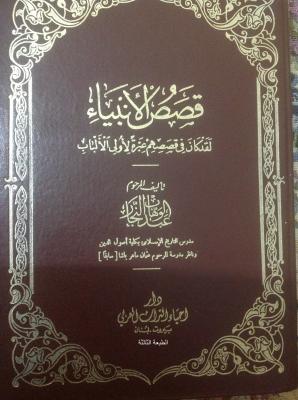 Дальше больше. В Интернете обнаружилась всемирно известная историческая работа одного из самых выдающихся мусульманских ученых в области истории, права, толкования Корана и хадисов Абу аль-Фида Исмаила ибн Омара ибн Касира аль-Бусрави. Книга называется «аль-Бидая ва’н-Нихая» («Начало и конец»). В ней описаны различные события мусульманской истории от сотворения мира до 767/1366 года, а в т.1 на стр. 164 приведен наш искомый текст. Речь в нем идет о сомнениях теологов в том, что Азар является именем отца Ибрахима, поскольку, по их мнению, отец величайшего пророка не мог быть идолопоклонником. Но этот вопрос не имеет отношения к исследуемому нами вопросу. Автор отмечает, что выделенный текст написан на языке сына Ноаха Сима (Шама). Вот здесь фрагмент того самого текста: 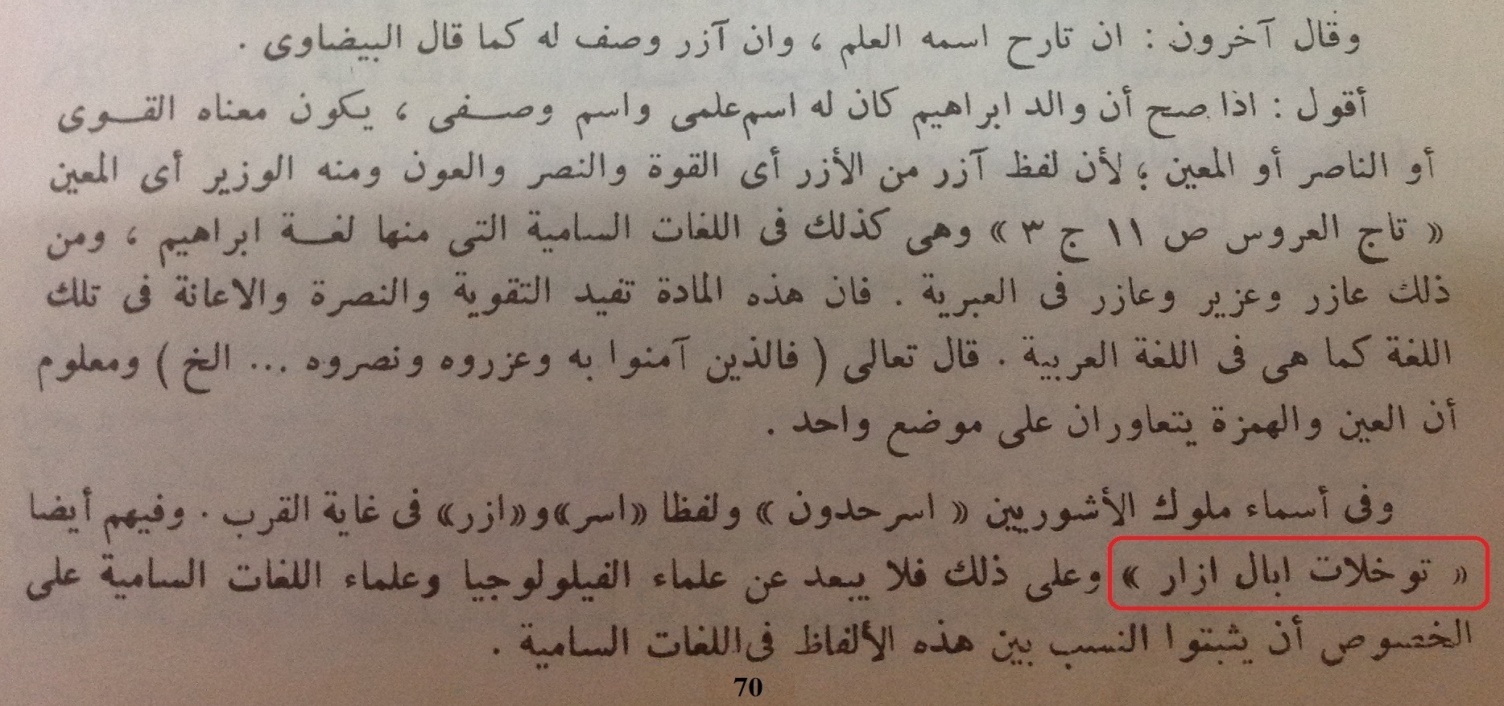 التي منها لغة إبراهيم  ومن ذلك عازر وعزير وعازر في العبرية. فإن هذه المادة تفيد التقوية والنصرة والإعانة في تلك اللغة كما هي في اللغة العربية. قال تعالى (فالذين آمنوا به وعزروه ونصروه. الخ) ومعلوم أن العين والهمزة يتعاوران على موضع واحد.
وفي أسماء ملوك الأشوريين " أسرحدون " ولفظا " أسر " و " ازر " في غاية القرب. وفيهم أيضا " توخلات أبال ازار " وعلى ذلك فلا يبعد عن علماء الفيلولوجيا وعلماء اللغات السامية على الخصوص أن يثبتوا النسب بين هذه الألفاظ في اللغات السامية وقد جاء في دائرة المعارفالاسلامية ما نصه: " آزر " اسم أبي إبراهيم في القرآن - سورة.
Книга Ибн Касира является более весомым аргументом, поскольку автор жил во времена, когда, по официальной версии, нохчи (чеченцы) даже понятия не имели о том, что существует Ислам, и вроде бы прозябали в том же язычестве, что и отец Ибрахима Азар. Правда, Азар жил лет этак три-четыре тысячи назад, но, вероятно, обстановка в Чечне все эти годы была настолько стабильной, что  вера идолопоклонения оставалась неизменной. Ну да ладно, пусть эта чушь останется на совести академических историков. Мы же двинемся дальше в своих поисках, только отметим, что утверждение о принадлежности  фразы «тоха латта и бала, Азар» древнееврейскому языку вызовет гомерический хохот у каждого чеченца. Речь о тех чеченцах, которые не знают, что под названием «древние евреи» историки замаскировали древних чеченцев, или протонахов по С.-Х. Нунуеву. То, что иврит не существовал в древности, а был разработан всего лишь 100 лет назад на основе древнечеченского языка, автор неоднократно доказывал в своих работах,. Теперь зададимся вопросом. Как могли нохчи, запертые в Кавказских горах, и не высовывавшие оттуда носа, как утверждает официальная история, наследить в древней арабской книге, написанной в Сирии? Конечно, ответ оказывается простым, если вспомнить предание наших отцов, утверждавших, что «мы пришли из Шема (Сирии)». Но это утверждение противоречит указу сверху: «У чеченцев не может быть никакой собственной истории, отличной от истории России». Возможно, автор несколько перегибает палку, но как по-иному интерпретировать следующие слова доктора исторических наук Мусы Багаева?:«Мы обязаны объявить непримиримую войну авторам подобных «творений», в которых якобы «доказывается», что одной из самых ярких цивилизаций древнего мира была нахская (чеченская или ингушская), что не соответствует действительности. И тут я полностью согласен с В.А.Кузнецовым и И.М.Чеченовым, отметившими, что сообщество ученых-кавказоведов должно противостоять паранауке, защищать чистоту науки, оберегая ее от извращений, идеологизации и растаскивания по национальным квартирам, сохраняя огромный позитивный фонд знаний, оставшихся нам от предыдущих поколений. Этот фонд знаний является не только основанием науки о Кавказе, но и общим достоянием всех народов Кавказа и тем самым – России».В сложившейся обстановке у каждого честного нохчи остается один выход – игнорировать багаевых, чеченовых и кузнецовых, а вместе с ними и всю официальную историю, запрещающую исследования нашего прошлого на глубину более 200-400 лет. А все потому, что за пределами этой границы начинается то,  что простому смертному знать не положено. Оно смертельно опасно, но только не для нас  с вами, а все для той же официальной истории, посредством которой весь мир дурачат уже сотни лет. Но мы пока не будем замахиваться на всю историю, а попытаемся выяснить, как же так получилось, что наши предки, высадившись с ковчега на горе Эртана корта (Веденский район ЧР) вдруг оказались в Шеме. Только уточним, что Шем – это не только Сирия, это более пространная территория, известная под названием Шумерия.Далеко ходить за ответом не придется, достаточно открыть Коран. Он вещает, что в давние времена жил некий народ, впавший в язычество. Говорят, что это были жители Ура Халдейского. И жил в этом Уре юноша по имени Ибрахим, осознавший единство Всевышнего. Пытаясь вразумить свой народ, он «доигрался» до того, что отец Азар пригрозил побить его камнями, а сородичи даже пошли дальше – бросили в костер. Но Аллах не оставляет в беде своих истинных рабов, а потому приказал огню не причинять вреда Ибрахиму, и тот остался невредимым. Затем с ним беседовал царь, которого дерзкий юноша вверг в смущение, предложив тому, считавшему себя богом, вывести солнце с Запада. Говорят, что звали того царя Нимруд. А на территории нынешнего Ножай-юртовского района Чечни есть гора, которую, как утверждают наши  старцы, именовали «Намрудди паччахь Iийна меттиг» (место, где жил царь Нимруд, см. фото). Выходит, что Ур Халдейский находился не на территории нынешнего Ирака, как принято считать, а в земле Нохчимохк. Так именовалась территория Чечни в те далекие времена. И как бы это могло быть по-другому, если Ибрахим есть потомок Ноаха, а Ноах вышел из ковчега и поселился не на территории Ирака, а там, где поселился – на Кавказе. Так вот, Коран утверждает, что с этого самого места Ибрахим с группой уверовавших был откомандирован Всевышним на Аравийский полуостров с заданием восстановить Каабу. Попутно решалась другая задача – Аллах спасал Ибрахима от козней его неправедных сородичей.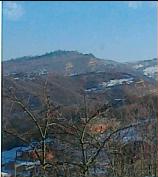 Вот так получилось, что часть наших предков оказалась за пределами своей исторической родины. А теперь вопрос. На каком языке могли общаться жители Ура Халдейского? На каком языке должен был говорить Ибрахим со своим отцом Азаром? Ответ очевиден – на языке Ноаха, языке народа нохчи. Вот почему фраза «توخلات أبال ازار» (тоха латта Азар, и бала) в тексте Ибн Кассира имеет смысл только на языке нохчи. И не просто некий смысл, а смысл точно соответствующий тексту, в который включена. Вот такой вот «отпечаток» уважаемые, который любым объективным судом был бы принят в качестве прямого доказательства нахоязычности пророка Ибрахима. А коль скоро, он был нахоязычным и принадлежал народу Ноаха – нохчи, то какие могут быть сомнения в его национальной принадлежности? Для тех читателей, которым в отличие от объективного суда не достаточно изложенных доказательств, предложим дополнительные доводы.   Обращаю внимание на Большую Советскую Энциклопедию (Москва. Издательство «Советская энциклопедия». 1977), том 27 стр. 71-72, статьи «Урартский язык», «Урарту» и том 28 стр. 425, статьи «Хурритский язык», «Хурриты». Там написано, что «язык хурритов засвидетельствован в текстах 3-2 тыс. до н.э…. Хурритский и урартский языки считают родственными нахско-дагестанским языкам». Ну и что, подумает, читатель, на то, что хурриты есть предки чеченцев, указывали многие исследователи. Так, советский антрополог и историк, академик АН СССР, Директор Института археологии АН СССР в 1987—1991 годах В.П. Алексеев в своих изысканиях утверждал, что xуррито-урарты представляют собой не только физических но и языковых предков чеченцев. Согласно другим источникам, хурриты составляли в III - II тысячелетиях до н. э. весьма значительное население всей Передней Азии от Кавказа до Египта. (История древнего Востока, под редакцией чл. - корр. АН СССР Г. М. Бонгард  Левина. М., .).А все дело в том, что та же наука идентифицирует как хуррита и пророка Ибрахима с его потомством.  "Только тот, кто не верит ни одному слову в Ветхом Завете и отбрасывает в сторону историческое ядро вместе с мифическими преданиями, может игнорировать связи между Уром в Шумере и районами Кавказа"- пишет  немецкий археолог Эрих Церен в книге "Библейские холмы". Захария Ситчин указывая на хурритский язык Авраама, пишет:  «…рассуждения привели Альфреда Жеремиаса - видного ассириолога и профессора истории и религии Лейпцигского университета - в его главном труде «Das Alte Testament im Lichte des Alten Orients» (1930) к выводу, что «по своему интеллектуальному складу Авраам относился к шумерам». В другой своей работе «Der Kosmos von Sumer» (1932) он развил эту мысль: «Авраам был не вавилонянином семитского происхождения, а шумером». Авраам, предположил Жеремиас, был лидером «правоверных», которые стремились реформировать шумерское общество, подняв его на более высокий уровень религиозного развития.…Из Ветхого Завета (Бытие 17:1-16) мы узнаем, когда и как Авраам из представителя шумерской знати превратился в прародителя западных семитов - в результате Завета, заключённого с Господом».Исследовав все доступные работы по хуррито-шумерской тематике, известный чеченский историк и писатель С.-Х. Нунуев приходит к однозначному выводу: «А то, что величайший пророк, друг Аллаха (Халиль Аллах) Ибрахим был хурритского происхождения, среди ученых и богословов считается фактом доказанным». Однако тот же Нунуев не разделяет мнение автора о нахской принадлежности других «еврейских» пророков – Моисея, Давида, Соломона. Но ведь они же прямые потомки Ибрахима. Как они могут принадлежать к другой национальности? Где логика,  Саид-Хамзат? «Сам Иосиф Флавий указывал на то, что в основе своей народ, шедший за Моисеем состоял из хурритов, о чем Карст говорит прямо. Советский историк И.Ш. Шифман более осторожно (вслед за Мендехоллом и Олбрайт) доказывает наличие в среде племен выведенных Моисеем и семитских и несемитских народов. Но даже И. Шифман признает самое основное участие в формировании библейского израильского этноса в первую очередь угаритян и хурритов («Ветхий Завет и его мир», М.,1987 год, стр. 187), коих он же относит к народу наиболее родственному урартийцам и народам Северного Кавказа. Все остальные народы принимали участие в формировании древнего израильского этноса по Шифману в меньшей мере». Коль скоро самого Ибрахима ученые считают шумером, его язык хурритским, а самыми близкими к хурритскому называют чеченский и ингушский языки, то почему нас удивляет заявление о нахской родословной пророка Ибрахима и всех остальных великих пророков из числа его потомства? Где логика, друзья?Таким образом, объективный суд был бы вынужден признать, что научные исследования международно-признанных советских и западных ученых, корифеев исторической и лингвистической наук дают однозначный вывод: нынешний чеченский язык является наиболее близким к древнейшему языку, который известен миру под целым рядом названий: шумерский, хурритский, арамейский, язык пророка Ноха, язык Ибрахима. Было бы трудно обосновывать дальнейшие выводы, если бы Ибрахима считали арабом. К счастью, этого не утверждает никто. В известных книгах с историями о пророках даже нет намека на то, что арабы ведут свое происхождение от Исмаила. Есть правда, бредовая версия о происхождении арабов и евреев от двух сыновей Ибрахима – Исмаила и Исхака соответственно. Но она всерьез не воспринимается ни на Востоке, ни на Западе. Ее озвучивают только маргиналы, никогда не заглядывавшие в соответствующую литературу. Согласно историям пророков и работам историков, во времена Ибрахима арабы уже существовали. Считается, что Исмаил женился на девушке из арабского племени Джурхум из Йемена и выучил арабский язык. Таким образом, не подлежит сомнению, что Ибрахим был на Аравийском полуострове чужаком, не был ни арабом, ни евреем. Те не менее, спроси сегодня любого исламского алима о национальности пророков, они не задумываясь отвечают, что все они, кроме Мохьаммада (с.а.с.) были евреями. Но каким образом могло бы получиться так, что пророк Ибрахим евреем не был, а его сын Исхак им стал? Такой вопрос вводит их в смущение. Относительно собственных детей они такую вероятность не могут представить даже гипотетически. Но некоторые, наиболее упорные в заблуждении, с умным видом поясняют, что еврейкой  была его мать, а у евреев родословная передается по материнской линии. Тогда другой вопрос. Откуда появилась первая еврейка, был ли у нее отец вообще, и не следует ли в таком случае говорить не о праотце евреев, а об их праматери? Но сами евреи с упорством достойным подражания пытаются возвести свою родословную не к некоей непонятной праматери, а к вполне реальному праотцу Ибрахиму. По логике для того, чтобы признать Ибрахима праотцом евреев, он должен быть отцом первой еврейки, которая, будучи его дочерью, никак не могла стать ни еврейкой, ни его женой. Чушь несусветная. Но и среди евреев все чаще стали попадаться умные люди, осознающие несуразность причисления Ибрахима (Авраама) к евреям. В частности, об этом говорит автор статьи «Был ли Авраам евреем?... Или же он был иври?» и упомянутый нами Д.Я Сатановский:«Известно, что евреи тоже не возникли из времен безумных миллионов лет до нашей эры, когда, может, там австралопитеки бродили, …Авраам, когда он вышел из Ура Халдейского, он конечно, принадлежал к неким семитским народам, но не был он никаким евреем. А дальше было много чего другого, пока эти самые ибри, которые из-за реки, которые ее пересекли, не получили весь свой исторический багаж, то этнической группой они, тем более, народом или нацией не стали, и много чего им пришлось пережить пока они прошли тысячи километров по Ближнему Востоку, пока они сформировались…»Сатановский, в отличие от исламских алимов, прекрасно понимает, что не могут члены одной семьи в одночасье стать представителями разных народов. На это требуются сотни, а то и тысячи лет.И вот теперь самое время перейти к основному персонажу этой статьи пророку Мохьаммаду (с.а.с.), вернее к его национальной принадлежности. Исключительно ради этого вопроса и писалась эта статья. Итак, кем же был Мохьаммад (с.а.с.)? Сама постановка вопроса вызывает шквал критики среди мусульман и желание покрутить пальцем у виска у всех остальных. Для всех ответ очевиден. Всем «известно», что он был арабом. Однако, исходя из вышеприведенных «отпечатков пальцев», то есть массы изложенных доказательств, будучи потомком Ибрахима, арабом он никак не получается. Более того, он сам не считал себя арабом, о чем однозначно свидетельствует этот коротенький хадис со словами, обращенными к своему племени:«Никто из вас не является арабом  от отца и матери, это всего лишь язык, и тот, кто говорит на этом языке, является арабом».Из известных алимов только шейх Албани относит данный хадис к числу слабых. Но его достоверность подтверждается самой жизнью. Дело в том, что в арабском мире Мохьаммада (с.а.с.) и его курайшитов называют не собственно арабами, а Arab Mustaribah, то есть, людьми, принявшими (выучившими) арабский язык, или ассимилировавшимися среди арабов. Однако последняя трактовка в отношении курайшитов того времени, как будет видно из дальнейших разъяснений, абсолютно неверна. Она применима к нынешним потомкам Ибрахима, живущим в арабском мире, поскольку ими утеряны и язык, и обычаи Ноха и Ибрахима. Не то было во времена Мохьаммада (с.а.с.). Обычаи курайшитов того времени абсолютно соответствуют нынешним обычаям народа нохчи. Этот факт был нами показан в книге «Скрытая история пророков-2».Мусульмане абсолютно безосновательно считают, что арабская национальность пророка зафиксирована в Коране. Это не так. В Коране, наоборот, есть масса указаний на то, что язык Корана не был его родным языком. Однако заранее мотивированный взгляд читателя этих указаний не замечает. Мы рассмотрим их.Начиная диктовку (внушение) Корана, Джибрил требует от Пророка: «Читай!» - на что тот отвечает: «Не могу». Требование повторяется трижды, и трижды следует тот же ответ. Вопрос: почему пророк не мог читать? Нам объясняют это его неграмотностью. При этом упускается из виду тот момент, что от Мохьаммада(с.а.с.) не требовалось читать с листа или иного бумажного носителя. Ему не показывали текст, его диктовали (внушали). Значит, требовалось только мысленное повторение текста вслед за Джибрилем для его запоминания. Тогда возникает другой вопрос: почему пророк не мог повторять диктуемый текст? Наша незабвенная помощница логика подсказывает единственно возможный ответ: «Мохьаммад (с.а.с.) не мог повторять аяты вслед за Джибрилем только потому, что не владел арабским языком». Арабский язык был одномоментно вложен пророку в сердце Аллахом. Это было одним из знамений, доказывающих пророчество Мохьаммада (с.а.с.). Человек, никогда не говоривший по-арабски, пришел к своему народу не только со знанием арабского языка, но и с новым Священным Писанием. Читатель, а ты бы смог сходу повторить фразу на арабском, китайском или ином не знакомом тебе языке? Я нет. Понадобились бы многократные повторы. Теперь читатель вправе задать другой вопрос: - Почему тогда Коран был ниспослан на арабском языке?  Развернутый ответ нами дан в уже упомянутой книге «Скрытая история пророков-2», короткий изложим чуть позже. А сейчас обратимся к двум другим аятам Корана:«Мы так распределяем знамения, чтобы они говорили: «Ты учился» (6:105)«Мы знаем, что они говорят: «Это ведь всего лишь человек, который его (пророка) учит. Но язык у того, на которого они указывают, не арабский, а ведь язык Корана – чистый арабский язык (16:103)».Вооружившись логикой, проанализируем их. Соплеменники пророка обвиняли его в том, что религиозные Знания он получил не напрямую от Всевышнего, а от некоего алима того времени, отсюда утверждение «ты учился». Доказывая обратное, Аллах обращает их внимание на то, что языком общения пророка с человеком, на которого указывают, является не арабский, в то время как Коран ниспослан на чистом арабском языке. Тот факт, что язык Корана не был родным языком народа Мохьаммада, зафиксирован в аяте 41:44: «А если бы Мы сделали его Кораном иноязычным, то они сказали бы: «Если бы изложены ясно его аяты!». Как же иноязычный (Коран) и (Посланник) – араб? Скажи: «Он для тех, которые уверовали, - руководство и исцеление; а те, которые не веруют, в ушах их глухота, и он для них – слепота. Это те, к которым взывают из далекого места».«Если бы  даже Мы ниспослали Коран не на арабском, а на ином языке, то есть родном языке курайшитов, то и тогда они не признали бы Мохьаммада(с.а.с.) в качестве пророка» - поясняет Всевышний. - Они бы заявили, что непонятны его аяты, а значит он не от Аллаха».  Таким получается смысл аята, если принять верным вышеизложенный его перевод. Но есть другие варианты перевода:А если бы Мы сделали его Кораном иноязычным, то они сказали бы: "Если бы были изложены ясно его стихи!" Разве же иноязычный и арабский! Скажи: "Он для тех, которые уверовали, - руководство и врачевание; а те, которые не веруют, в ушах их глухота, и он для них - слепота. Это - те, к которым взывают из далекого места"(Крачк.)Как видим, здесь вместо существительного «араб» использовано прилагательное «арабский». Это существенная разница, меняющая смысл аята. Поэтому, обратившись к арабскому оригиналу, устанавливаем, что там наличествует не существительное «al-aaarabi», а  именно прилагательное «aaarabiyyun». Значит, в этом аяте не идет речь о национальности пророка. Другого аята, который указывал бы на то, что он был арабом, в Коране нет. Зато есть масса аятов, которые не оставляют сомнения в том, что арабом он не был. Читатель не обращает внимания на эти аяты, поскольку при переводах использован специальный прием, направленный на сокрытие этого факта. Состоит он втом, что прилагательное «aaarabiyyun» переводят как «арабский», а существительное «al-aaarabi» как «бедуин», и ни единожды как «араб». Скажи сегодня, что Пророк был бедуином, и проблем не оберешься. Но именно так, и никак иначе, арабисты переводят кораническое «al-aaarabi». Ни в каком ином значении оно в Коране не встречается:وَجَاء الْمُعَذِّرُونَ مِنَ الأَعْرَابِ لِيُؤْذَنَ لَهُمْ وَقَعَدَ الَّذِينَ كَذَبُواْ اللّهَ وَرَسُولَهُ سَيُصِيبُ الَّذِينَ كَفَرُواْ مِنْهُمْ عَذَابٌ أَلِيمٌ.  И приходили такие из бедуинов (арабов), чтобы принести оправдания, дабы им позволили остаться. Но те, которые лгали Аллаху и Его посланнику, остались дома. Мучительное наказание тем из них, которые были неверующими(9:90).  وَمِنَ الأَعْرَابِ مَن يُؤْمِنُ بِاللّهِ وَالْيَوْمِ الآخِرِ وَيَتَّخِذُ مَا يُنفِقُ قُرُبَاتٍ عِندَ اللّهِ وَصَلَوَاتِ الرَّسُولِ أَلا إِنَّهَا قُرْبَةٌ لَّهُمْ سَيُدْخِلُهُمُ اللّهُ فِي رَحْمَتِهِ إِنَّ اللّهَ غَفُورٌ رَّحِيمٌ И среди бедуинов (арабов) есть такие, которые веруют в Аллаха и в Судный День. Они считают то, что жертвуют, средством, чтобы приблизиться к Аллаху и получить милость посланника. Поистине, это приблизит их (к Аллаху). Аллах введет их в Свою милость, ибо Он прощающий, милосердный(9:99). А теперь вникнем в смысл аята 9:97:الأَعْرَابُ أَشَدُّ كُفْراً وَنِفَاقاً وَأَجْدَرُ أَلاَّ يَعْلَمُواْ حُدُودَ مَا أَنزَلَ اللّهُ عَلَى رَسُولِهِ وَاللّهُ عَلِيمٌ حَكِيمٌ Бедуины(арабы) хуже всех в неверии и лицемерии, и к ним относится в первую очередь то, что они не хотят знать того, что ниспослал Аллах Своему пророку. Аллах - всезнающий, мудрый. Здесь утверждается, что арабы хуже всех в лицемерии. Если они хуже всех, выходит, помимо арабов были еще какие-то иные люди. Кто они? Ответ на этот вопрос дают аяты 9:101 и 9:120, четко отличающие арабов от жителей Медины:А некоторые из бедуинов (арабов), которые вокруг вас, суть лицемеры, как и среди жителей Медины есть упорные лицемеры. Ты их не знаешь, а Мы их знаем. Мы накажем их дважды, а потом им будет великое наказание.Жителям Медины и бедуинам (арабам) в округе не следует отставать от посланника Аллаха и предпочитать свою жизнь его жизни... Кем были жители Медины, для нас не секрет. Они были курайшитами, родственниками Пророка. Не это ли ясное указание на то, что курайшиты и арабы – это разные народы? Для сомневающихся в этом факте приведем хадис из сборника «Сахих аль Бухари», в котором прямо сказано, что арабы (бедуины) и курайшиты – это разные народы:1032 (2348). Сообщается, что Абу Хурайра, да будет доволен им Аллах, сказал:Однажды, когда у пророка, да благословит его Аллах и приветствует, находился какой-то бедуин, он рассказал (следующее): «Один из тех, кто окажется в раю, попросит своего Господа разрешить ему возделывать землю. (Господь) спросит его: “Разве не (имеешь) ты всё, чего хочешь?” Он скажет: “Да, но я люблю возделывать землю!”» (Затем пророк, да благословит его Аллах и приветствует,) сказал: «(Ему будет позволено делать это,) и он посеет семена, которые станут вырастать во мгновение ока, созревать и давать урожай, (плоды же его) окажутся подобными горам, а потом Аллах скажет: “Бери их, о сын Адама, поистине, ничто не может удовлетворить тебя!”» Тут этот бедуин сказал: «Клянусь Аллахом (, этот человек) обязательно будет либо курайшитом1, либо ансаром, ибо они возделывают землю, а мы — нет!» — и пророк, да благословит его Аллах и приветствует, рассмеялся.Так почему же неарабу Мохьаммаду (с.а.с.) Коран был ниспослан на чужом для него  арабском языке? Здесь кроется еще одно знамение Всевышнего - это напоминание потомкам Ибрахима о забытом, и игнорируемом ими завете с Аллахом:«Мы посылали Нуха и Ибрахима и в потомках их установили пророчество и Писание. Некоторые из них шли прямым путем, но многие из них были нечестивыми (57:26).Или они завидуют людям за то, что даровал им Аллах от Своей щедрости? Ведь Мы даровали роду Ибрахима Писание и мудрость и даровали им великую власть» (4:54).  «И вот взял Аллах с тех, кому даровано Писание, завет: «Вы будете разъяснять его людям и не будете скрывать». Но они бросили его (Писание) за свои спины и получили за это малую цену. Скверно же то, что они получают!»(3:187). Только из рода Ибрахима Всевышний избирал пророков с Писанием, а члены их общин должны были доводить Писание до людей всего мира, но эта обязанность ими игнорировалось. Необходимо было серьезное напоминание и предупреждение, и оно было сделано в форме ниспослания Корана на языке иного народа:«Воистину, Мы ниспослали его (в виде) Корана на арабском языке в надежде, что вы поймете» (12:2).Соплеменники последнего пророка должны были понять, что если они не вернутся к исполнению своей миссии, то будут заменены другой общиной из числа потомства Ибрахима, как это было сделано с народами Ад и Самуд, Салиха и Шуайба: «Если вы не выступите, накажет вас Аллах мучительным наказанием и заменит вас другим народом. Но Ему вы не можете причинить ущерба, и Аллах решает о каждой вещи» (9:39). Получив очередное Писание не на языке прежних Торы и Евангелия, а на арабском языке, выполнявшем в те времена роль lingua franca (международного языка), народ пророков должен был понять, что и  Мохьаммад с Кораном, и Муса с Торой, и  Иса с Евангелием были направлены пророками не исключительно к одному народу – потомкам Ибрахима, а ко всему человечеству: «И Мы послали тебя только ко всем людям вестником и увещателем, но большая часть людей не знает» (34:28) «Это - Послание всем людям, чтобы оно служило увещеванием для них и чтобы они знали, что Он - Единственный Аллах, и чтобы рассудительные дали себя вразумить» (14:52). Теоретически был возможен другой вариант – Коран посылается на языке Ибрахима, но пророк назначается из бедуинов (арабов). Однако это было бы нарушением Завета со стороны Всевышнего, а коль скоро соплеменники Лучшего Из Людей, знали, что посланник не мог появляться из среды иных народов, кроме потомков Ибрахима, это вызвало бы их недоумение и, соответственно, неприятие пророка. Об этом в Коране сказано недвусмысленно:«А если бы Мы ниспослали его (Коран) кому-нибудь из инородцев,и он прочитал бы его им, они бы в него не уверовали» (26:198-199).Отсюда и знак вопроса в аяте 41:44 после слова «араб».Человеку разумеющему теперь должно быть понятно, почему никто из племени последнего пророка «не является арабом  от отца и матери, это всего лишь язык, и тот, кто говорит на этом языке» был объявлен арабом. Когда за границей нас спрашивают: «Откуда вы?», не владея языком страны пребывания, мы отвечаем: «Руссия». Для иностранцев мы становимся  русскими, поскольку являемся выходцами из России, россиянами, и говорим на русском языке. Но, никто из нас не является русским от отца и матери. Это всего лишь язык, и тех, кто на нем говорит, называют россиянами (русскими).Автор полагает, что объективный суд, исходя из изложенных доказательств, согласился бы с утверждением о нахской принадлежности Мохьаммада (с.а.с.). Однако, следуя сложившейся в ходе написания статьи традиции дополнять доказательства доказательствами, обратимся к очень уважаемому исламскими алимами документу под таинственным названием «жайна». Когда им указывают на отсутствие ответа на вопрос в Коране или хадисах, чеченские алимы многозначительно отвечают «жайнахь аьлла ду» (в жайне сказано). Сказанное в жайнах считается ими абсолютно достоверным. Что же такое жайна? Ответ прост. Жайна – это теологический труд, то есть книга, написанная исламским ученым на основе исследования текстов Корана и хадисов, но непременно на арабском языке. Даже перевод такой книги на русский язык вряд ли признают полноценным жайна. Поэтому мы обратимся именно к настоящему жайна, предоставленному нам во временное пользование известным чеченским алимом Майрбек-хаджи Насухановым и приведем фотокопию заинтересовавшего нас текста на стр. 201. Речь идет о книге Юсуфа ибн Исмаила Аннабахани الانوار المحمدية من المواهب اللدنيّة «Божественное Сияние Мохьаммада», изданной в Стамбуле в 1993году. 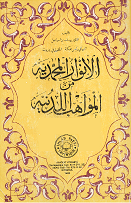 Каждый сомневающийся в верности нашего перевода текста, может перевести его сам, а у нас получилось следующее:«У него (пророка, авт.) был совершенный литературный язык.  Красота его речи пленила сердца. Со слов Айши известно, что говорил он не торопливо, его слова в процессе речи можно было даже сосчитать. Объяснял он очень доступно, трижды повторяя каждое слово, чтобы было понятно. Он говорил, что является лучшим знатоком арабского языка даже среди арабов, а души в Раю будут говорить только на языке Мохьаммада (с.а.с.)Сказал Умар бин Хаттаба: «О посланник! Ты лучше всех нас знаешь  этот язык, хотя не разлучался с нами». «Язык Исмаила практически исчез в наше время, но пришел Джибрил и научил меня ему» - сказал пророк. Это передал Абу НоIим.Сказал Али: -Мы происходим от одного отца и выросли в одном городе, но многое из твоей речи с арабами мы не понимаем.  - Бог научил меня их языку, и я вырос среди племени бани Саад.«О посланник, говорит Абубакар. - я часто бывал среди арабов и знаю их искусство в своем языке. Но искуснее тебя в этом языке я никого не встречал».Ответил пророк: «Бог научил меня их языку, и я вырос среди племени бани Саад».Из этих хадисов четко видно, что Мохьаммад (с.а.с.), Умар бин Хаттаб, Али и Абубакар не относили себя к числу арабов, а арабский язык и их язык являются разными языками. Комментария требует лишь момент относительно языка Исмаила. Понятно, что он был родным языком пророка, как человека из потомства последнего. Утверждение о его почти полном исчезновении означает, что язык нохчи в то время оказался в такой же ситуации, как и сегодня. Мы, нохчи, говорим сегодня не на своем родном языке, наш язык практически утерян. Мы говорим на некоем конгломерате, составленном из чеченских и русских слов. Мы не понимаем много фраз даже из романа А. Айдамирова «Долгие ночи», изданного в начале 70-х годов прошлого века. То же самое было во времена Мохьаммада(с.а.с.), только роль русского языка в те времена играл арабский язык. Одной из главных задач каждого пророка во все времена было восстановление чистоты языка нохчи, языка Мохьаммада, который, согласно приведенному хадису, является языком Рая.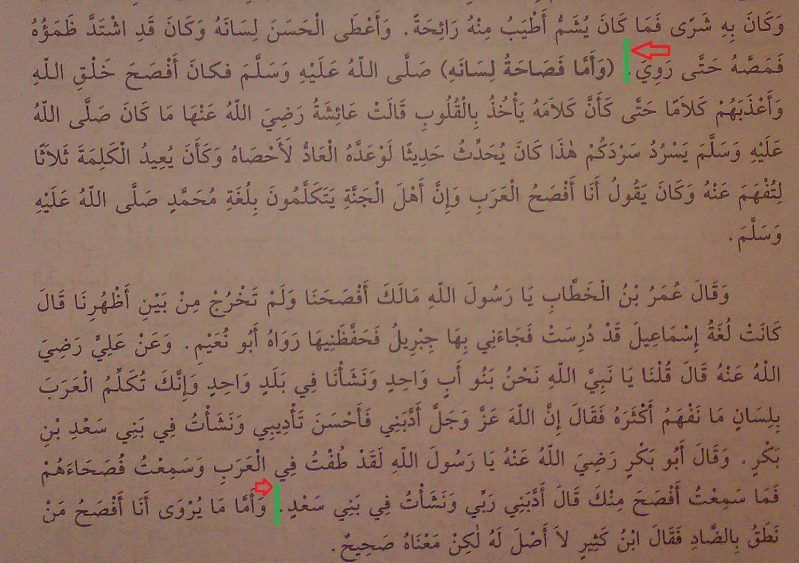 Есть еще один хадис из сборника «Сахих аль Бухари», указывающий на нахоязычность Мохьаммада:Умм Халид бинт Халид бин Са‘ид, да будет доволен ею Аллах, сказала: «(Однажды,) надев жёлтую рубаху, я пришла к посланнику Аллаха,  вместе со своим отцом, и посланник Аллаха воскликнул: “Санах, санах!” − что на языке эфиопов означает “Прекрасно!” …»1251 (3071). Задумайтесь, с чего это вдруг Мохьаммад (с.а.с.) заговорил на эфиопском, обращаясь к маленькой девочке, которая не была эфиопкой? «Санах» - это чеченское «Са нах» - мои люди. Очевидно, что Пророк (с.а.с.) приговаривал нечто типа: «Вы же мои люди, вы же мои люди».В настоящей работе невозможно не упомянуть такой важный класс доказательств, которые каждый суд считает исчерпывающим при идентификации личности. Речь идет о популяционной ДНК-генеалогии. Сейчас такие исследования являются доступными и немало людей, интересующихся своим происхождением, провели соответствующие тесты. К большому сожалению, у нас пока нет возможности на основе имеющихся данных сделать однозначные выводы, поскольку, по известным причинам, отсутствуют образцы ДНК Ноаха, Ибрахима, Мохьаммада (мир им). Но в соцсети facebook уже развернулись дискуссии на эту тему и есть надежда, что со временем, когда наберется достаточный банк данных и усовершенствуются методы обработки результатов, генетика однозначно подтвердит наши выводы о принадлежности пророков к роду нохчи. А пока приведем умозаключения египетского араба Махмуда Хусейна:«Многие из потомков пророка Мохьаммада имеют гаплогруппу J2. Королевская семья Иордании имеет гаплогруппу J2, также, как и  король Марокко, и некоторые семьи из Йемена, являющиеся потомками Мохьаммада, и прибывшие туда 400 лет назад. Анализы их ДНК были проведены.Мохьаммад не мог иметь гаплогруппу J1, поскольку он не был коренным жителем Аравийского полуострова. Он был из Arab Mustaribah – людей выучивших арабский язык, прибывших с севера, из потомков Ибрахима из Ура Халдейского, мигрировавшего  в область Хиджаз.Группу J1 имеют до 80% йеменцев, некоторые бедуины с севера, христиане-хасаниды из Ливии, Сирии, Палестины, Иордании и до 75% жителей Кавказа.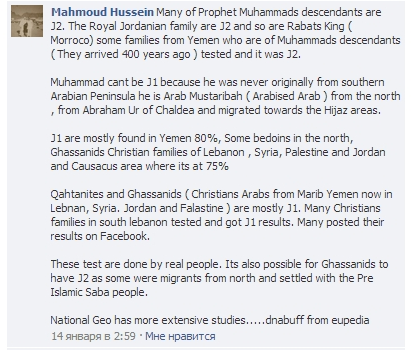 Версия Махмуда Хусейна основана на выводах арабских ученых. Так Шауки Абу Халил (Атлас Корана. М.-СПб., «Диля», 2008., с. 62.) утверждает, что во времена Ибрахима и Исмаила арабский язык уже существовал самостоятельно отдельно от ассирийского и еврейского языков. Он приводит утверждение историков о восхождении корни нынешних арабских народов к двум разновидностям арабов:а) Чистые арабы, или ал-кахтаниййун, которые первоначально жили в Йемене. Их наиболее известные племена – это джурхум и йаруб…;б) Неарабы, которые ассимилировались в арабской культуре. Они известны как аднаниты. Некоторые историки говорят, что им дали это имя, потому что Исмаил сначала говорил на ассирийском или древнееврейском (помним, что речь идет о древненахском, авт.) языке. Затем, когда племя джурхум (из чистых арабов ал-кахтан) поселилось в Мекке, Исмаил и его мать жили неподалеку от них. Когда Исмаил вырос, он взял жену из их племени. И он, и его дети выучили арабский язык, вот почему их называют ассимилировавшимися арабами….Аднан, как известно из историй о пророках – это один из праотцев пророка Мохьаммада (с.а.с.).В том же facebook есть группа под названием CHECHEN-NOAHCHO DNA PROJECT, где выкладываются и обсуждаются результаты ДНК-исследований тех, кто считает себя по происхождению нохчи – чеченцем. Имеющиеся результаты однозначно свидетельствуют о том, что основной гаплогруппой у нохчи является J2, в то время как J1 встречается значительно реже. Оно и понятно, среди нас проживает много ассимилировавшихся представителей других народов. Однако наличие J2 говорит только о том, что некогда в далеком прошлом у нас с Мохьаммадом (с.а.с.) был общий предок. Пока невозможно сказать, кем он был. Возможно, что речь идет даже о предке Ноха, поэтому с точки зрения ДНК-генеалогии вопрос пока остается открытым.Завершая статью, хочется задать один вопрос: - Что сделала бы Академия Наук любой республики или страны, получив столько доказательств принадлежности пророка Мохьаммада (с.а.с.) к титульной нации своего региона, сколько их приведено в данной статье? Ответ очевиден – немедленно была бы разработана программа и проведены все возможные исследования. А пресса кинулась бы наперебой освещать этот вопрос. Денег на это дело не жалели бы. В нашем случае, задача является до смешного простой и не затратной. Достаточно провести ДНК-тестирование наших местных курайшитов и сравнить их с результатами тестов представителей разных тейпов. Цена вопроса – стоимость одного автомобиля, которые так щедро раздаривает Глава Республики Рамзан Кадыров. Вряд ли наша Академия Наук сможет изыскать нужные средства. Не потому, что не найдется такой ничтожной суммы, а потому что Москва не позволит ей сделать этого, ибо тогда окончательно раскроется самая главная тайна властных мира – принадлежность всех великих пророков роду нохчи. Тайна из-за которой не позволяется изучать нашу историю на глубину более 200-400 лет. Но это безболезненно могут позволить себе многие чеченские парни, занятые в бизнесе. Им и карты в руки. А предоставить мазки собственной слюны, думаю, не откажется ни один курайшит, тем более, что они имеют подозрения о наличии в своей среде самозванцев. Организовать всю процедуру поможет администратор группы CHECHEN-NOAHCHO DNA PROJECT Пахрудин Арсанов. Остается ответить только на самые тяжелые вопросы – уважаем ли мы себя настолько, чтобы захотеть сделать это? Выходит ли наше уважение к величайшему Пророку за пределы добавления фразы «мир ему и благоволение Аллаха» каждый раз после упоминания его имени?А ведь нас уже подталкивают шейхи арабских стран. Они буквально кричат: «Эй, нохчи, проснитесь! Пророк был ваш! Мы не можем заявить об этом открыто, но распахнули перед вами двери Каабы, передаем вам реликвии Пророка, без вашего позволения не перемещаем их с места на место. У вас мы празднуем день рождения Мохьаммада (с.а.с.), у вас проводим международные исламские конференции. Как же вы не хотите понять! Проснитесь, наконец!»Ризван-хаджи Ибрагимов, к.т.н., чл.-корр. РАЕН.